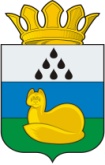 Администрация 
Уватского муниципального районаПостановлениеДД месяц.2015                                 с. Уват                                        № ПРОЕКТО внесении изменений в постановление администрации Уватского муниципального района от 01.11.2010 № 98          В соответствии со статьей 179 Бюджетного кодекса Российской Федерации, Федеральным законом от 06.10.2003 №131-ФЗ «Об общих принципах организации местного самоуправления в Российской Федерации», Уставом Уватского муниципального района от 21.03.2008 №32 «О муниципальных программах» и в целях повышения уровня социальной поддержке населения, обеспечивающего предоставление социальных гарантий отдельным категориям граждан.        1.Внести в постановление администрации Уватского муниципального района от 01.11.2010 № 98 «Об утверждении муниципальной программы «Социальная поддержка населения  Уватского района на 2015-2017 годы»  (в редакции постановлений от 11.01.2011 №13; 10.01,2012 №14; 15.10.2012 №102; 10.04.2014 №55; 16.10.2013 №170; 28.02.2014 №66; 20.05.2014 №134, 12.11.2014 №191, 23.03.2015 №38) следующие изменения:        а) в наименовании, в пунктах 1, 2 постановления слова «на 2015-2017 годы» заменить словами «на 2015-2018 годы».       б) приложение к постановлению администрации Уватского муниципального района  изложить в новой редакции, согласно приложению к настоящему постановлению.        2.Организационному отделу администрации Уватского муниципального района (Герасимовой Е.Ю.) настоящее постановление:        а)   обнародовать путём размещения на информационных стендах в местах, установленных администрацией  Уватского муниципального района.         б)  разместить на официальном сайте Уватского муниципального района в сети «Интернет».        3.  Настоящее постановление вступает в силу со дня обнародования.        4. Контроль за исполнением настоящего постановления возложить на заместителя Главы администрации Уватского муниципального района В.И. Игнатченко.Первый заместитель Главы	               В.И.ЕлизаровПриложение к постановлению администрации Уватского муниципального района от дд.мм.2015 №___Муниципальная программа «Социальная поддержка населения Уватского района на 2015-2018 годы»                                                                                                    Паспорт программы 1. Оценка ситуации и содержание проблемыРаздел 1 «Характеристика объекта, воздействие на который предполагается в рамках Программы»1.  Обеспечение социальной защищенности отдельных категорий граждан 		Основным направлением социальной политики в Уватском районе является совершенствование системы государственных социальных гарантий,  поддержка благосостояния отдельных категорий граждан.     Численность населения     Уватского района составляет – 19400 чел.Численность льготных категорий граждан, проживающих в  Уватском районе – 3795 чел. (2013 г.), в том числе  1428 чел. –  федеральные льготники, 2367 – региональные льготники, что составляет 18,6 % от общей численности населения Уватского района.Анализ льготных категорий граждан, чел.Всего льготников 3795 чел.В структуру граждан трудоспособного возраста включены такие льготные категории, как ветераны боевых действий (15,8%), специалисты сельской местности (36,5%),  многодетные семьи, среднедушевой доход которых не превышает 5000 руб. (6,9%), трудоспособные инвалиды (37,7%), участники вооруженных  конфликтов (3%). Граждане пенсионного возраста - это ветераны труда (44,0%), граждане, пострадавшие от политических репрессий (4,9%), инвалиды (26,3%), ветераны войны (0,4%), члены семей умерших (погибших) участников ВОВ (1,4%), пенсионеры из числа специалистов сельской местности (21,9%).Несовершеннолетние – это дети-инвалиды (22,4%) и дети из многодетных семей, среднедушевой доход которых не превышает 5000 руб. (77,6%).Перед органами социальной защиты населения Уватского района одной из основных задач, стоящих перед отраслью «Социальная политика», является предоставление обоснованных мер социальной поддержки льготным категориям граждан  в соответствии с действующим законодательством.В соответствии  с Федеральным законом от 06.10.2003 № 131- ФЗ «Об общих принципах организации местного самоуправления в Российской Федерации», Уставом Уватского муниципального района Тюменской области, решением Думы Уватского муниципального района от 29.11.2012 № 138 «О мерах социальной поддержки отдельных категорий граждан, постоянно проживающих и зарегистрированных по месту жительства на территории Уватского муниципального района» и  в целях повышения жизненного уровня граждан района, муниципальной  программой «Социальная поддержка населения Уватского района на 2015-2017 годы» предусмотрены:  1.  Меры социальной поддержки отдельных категорий граждан, постоянно проживающих и зарегистрированных по месту жительства на территории Уватского муниципального района:            1.1.  Ежемесячная доплата к пенсии участникам Великой Отечественной войны и  приравненным к ним лицам в размере 900 рублей.            1.2. Ежемесячная доплата к пенсии вдовам погибших (умерших) участников Великой Отечественной войны; участникам трудового фронта, награжденным медалью "За доблестный труд в Великой Отечественной войне 1941 - 1945 гг."; бывшим несовершеннолетним узникам фашистских концлагерей, гетто и других мест принудительного содержания, созданных немецкими фашистами и их союзниками в период Второй мировой войны; награжденным знаком «Жителю блокадного Ленинграда» в размере 200 рублей.            1.3. Ежегодную денежную выплату к 9 мая участникам Великой Отечественной войны, гражданам, проходившим военную службу в период с 22 июня 1941 года по 3 сентября 1945 года не менее  шести месяцев в размере 10000 рублей.            1.4. Ежегодную денежную выплату к 9 мая награжденным медалью «За доблестный труд в Великой Отечественной войне 1941-1945 гг.»; гражданам, проработавшим в период Великой Отечественной войны не менее шести месяцев; гражданам, родившимися до 31.12.1931 года включительно; гражданам из числа детей погибших участников Великой Отечественной войны в размере 500 рублей.            1.5. Ежегодную денежную выплату к 9 мая вдовам погибших участников Великой Отечественной войны; бывшим несовершеннолетним узникам фашистких концлагерей, гетто и других  мест принудительного содержания, созданных немецкими фашистами и их союзниками в период Второй мировой войны; гражданам, награжденным знаком «Жителю блокадного Ленинграда» в размере 5000 рублей             1.6. Ежегодная денежная выплата к Дню защитников Отечества каждому из родителей военнослужащих, погибших при исполнении обязанностей военной службы, в размере 5000 рублей.             1.7. Ежемесячная доплата к пенсии инвалидам I и II групп, детям-инвалидам в размере 200 рублей.            1.8. Получающим пенсию по достижению пенсионного возраста:             1.8.1. Возмещение расходов на оплату медицинского осмотра в случае выезда на санаторно-курортное лечение при наличии  медицинских показаний в размере не более 1000 рублей.             1.8.2. Возмещение расходов на оплату проезда на автомобильном транспорте общего пользования (кроме такси) по внутри муниципальным маршрутам регулярных перевозок в границах Уватского муниципального  района в размере 50% от установленных тарифов, за исключением категорий граждан, имеющих право на возмещение расходов на оплату проезда в соответствии с федеральным и областным законодательством.            1.8.3. Возмещение расходов по оплате услуг бани общего пользования в размере 135 рублей, но не более действующей стоимости билета.    1.9. Имеющим общий трудовой стаж для мужчин – свыше 40 календарных лет, для женщин – свыше 35 календарных лет и награжденных грамотами Уватского исполкома, райкома партии, администрации Уватского района, Главы Уватского района (Главы Уватского муниципального района), Думы Уватского муниципального района:    1.9.1. Возмещение расходов на оплату проезда на автомобильном транспорте общего пользования (кроме такси) по внутри муниципальным маршрутам регулярных перевозок в границах Уватского муниципального района в размере 100% от установленных тарифов, за исключением категорий граждан имеющих право на возмещение расходов на оплату проезда в соответствии с федеральным и областным законодательством.    1.9.2. Ежемесячное возмещение расходов на абонентскую плату за пользование квартирным проводным телефоном в размере 150 рублей.    1.10. Единовременная выплата семьям:    1.10.1. в случае рождения первого и второго ребенка в размере 2000 рублей;    1.10.2. в случае рождения третьего и последующих детей в размере 3000 рублей;    1.10.3. в случае рождения одновременно двух и более детей в размере 5000 рублей.    1.11. Ежегодная выплата к Дню матери многодетным семьям с тремя и более детьми в возрасте до восемнадцати лет в размере 3000 рублей.    1.12. Ежегодная выплата малоимущим многодетным семьям с тремя и более детьми в возрасте до восемнадцати лет на подготовку к новому учебному году в размере 2000 рублей на 1 ученика.    1.13.Возмещение студентам  структурного подразделения государственного автономного образовательного учреждения среднего профессионального образования  Тюменской области «Тобольский многопрофильный техникум»  с.Уват расходов на оплату проезда на автомобильном транспорте общего пользования (кроме такси) по внутри муниципальным маршрутам регулярных перевозок  в границах  Уватского муниципального района в размере 100% от установленных тарифов, за исключением категорий граждан, имеющих право на возмещение расходов на оплату проезда в соответствии с федеральным и областным законодательством. 1.14. Возмещение расходов по оплате услуг бани общего пользования для детей: в возрасте до 7 лет в размере 270 рублей, в возрасте от 8 до 12 лет в размере 202 рублей 50 копеек, в возрасте от 13 до 14 лет в размере 135 рублей, но не более действующей стоимости билета.1.15. Единовременная выплата родственникам умершего или лицу, взявшему на себя организацию похорон в размере 2000 рублей.1.16. Материальная помощь гражданам, находящимся в трудной жизненной ситуации, объективно нарушающей жизнедеятельность граждан, которую они не могут преодолеть самостоятельно, в размере не более 150 000 рублей.2.В случае если в отношении одного лица, указанного в подпунктах 1.3.-1.5. пункта настоящего решения, может быть  произведена  ежегодная  денежная выплата по различным основаниям,  данная производится по одному основанию, дающему право на получение выплаты в большем размере.Финансирование мер социальной поддержкииз средств бюджета муниципального района (тыс. руб.)Предоставление гражданам адресного социального пособияи единовременной материальной помощи, тыс.руб.	Единовременная материальная помощь выплачивается гражданам, попавшим в трудную жизненную ситуацию по независящим от них причинам (болезни, стихийные бедствия и т.д.). Ежегодно материальную помощь получают более 100 семей. В 2014 году финансовые затраты на оказание материальной помощи из средств районного бюджета составили боле 1  млн.руб.	В рамках проведения праздничных и памятных дат организуются:-акции «Не забудем ветеранов», «Культура обслуживания»;-телефон «Горячей линии» с участием представителей заинтересованных ведомств;-рейды по выявлению нуждаемости граждан, в т.ч. инвалидов, участников и ветеранов ВОВ для оказания адресной социальной помощи;-распространяются информационно-справочные материалы (буклеты, памятки, брошюры) по предоставлению мер социальной поддержки и оказанию социальных услуг отдельным категориям граждан; -публикации в СМИ: поздравления, статьи и обращения к жителям района, руководителям организаций, предприятий всех форм собственности о предстоящей праздничной, памятной дате с целью проявления внимания и заботы отдельным категориям граждан.Оказание материальной помощи из средств районного бюджета, 2014 (%) по категориям   по целевой направленности          Наиболее уязвимой категорией, нуждающейся в материальной помощи  на ремонт жилья, являются граждане пожилого возраста.Субсидии на оплату жилья и коммунальных услуг     Одним из видов социальной поддержки малообеспеченных групп населения является получение субсидии на оплату жилья и коммунальных услуг. Субсидии предоставляются гражданам в соответствии с постановлением Правительства  РФ от 14.12.2005 № 761 «О предоставлении субсидий на оплату жилого помещения и коммунальных услуг» и  распоряжением Департамента социального развития Тюменской области от 25.06.2012 № 9-р «Об утверждении и внедрении типового административного регламента»( с  внесением изменений от 03.08.2015 №7-р).Субсидия на оплату ЖКУ - полная или частичная оплата предоставляемых гражданам жилищно-коммунальных услуг, имеющая целевое назначение. Всего получателей субсидий 35 чел., 6,2% от общего числа семей, проживающих на территории Уватского района.Структура получателей субсидий на оплату ЖКУ, %53% семей – получателей субсидий относятся к категории трудоспособных граждан, т.е. это семьи, совокупный доход которых не позволяет самостоятельно без помощи государства оплачивать жильё и коммунальные услуги. Вместе с тем, имеет место реальная проблема - неучтенные доходы населения.Граждане, не имеющие дохода от легальной трудовой деятельности (в основном это семьи, где люди самостоятельно заявляют свой доход от ловли и продажи рыбы, от продажи молока, мяса, картофеля и т.п., от работы по найму без официального оформления (без договора)), занижают реально полученные доходы.С реализацией постановления Правительства РФ от 14.12.2005 №761 «О предоставлении субсидий на оплату жилого помещения и коммунальных услуг» с 2014 года отмечается тенденция  уменьшения получателей субсидий в связи: - с применением величины прожиточного минимума по социально-демографическим группам населения.- с учетом в доходах граждан мер социальной поддержки по оплате жилого помещения и коммунальных услуг.- с применением регионального стандарта стоимости жилищно-коммунальных услуг.С реализацией постановления Правительства РФ от 24.12.2008 № 1001 «О внесении изменений в Правила предоставления субсидий на оплату жилого помещения и коммунальных услуг» произошло снижение количества получателей субсидии в связи с предоставлением документов, подтверждающих фактические расходы на оплату жилого помещения и коммунальных услуг.Одним из направлений деятельности органов социальной защиты населения является проведение реабилитационных мероприятий для инвалидов  в т. ч. и для детей-инвалидов. Состояние инвалидности в Уватском муниципальном  районе.В течение 2011-2013гг. снизилась общая  численность инвалидов (на 0,9%), в . продолжается снижение общей численности инвалидов (на 2,8%).   Анализируя численность инвалидов по группе инвалидности (в среднем) за 2012-2014 гг. в общей численности  преобладают инвалиды 3 группы – 51,3%, инвалиды 2 группы – 39,8% и 6,2%  дети-инвалиды. За период 2012-2014  гг. численность детей-инвалидов остается на одном уровне.  Динамика численности детей-инвалидов, инвалидов трудоспособного и пенсионного возраста (чел.)На состояние инвалидности оказывает влияние много факторов. В течение 2012-2014 гг. отмечается снижение инвалидов трудоспособного возраста (на 7,7%). Численность инвалидов пенсионного возраста  снизилась на 13,1 %.        Основными  заболеваниями,  послужившими причинами инвалидности являются:Среди детей-инвалидов, %Среди инвалидов трудоспособного возраста, %Среди инвалидов пенсионного возраста, %В 2014 году всего переосвидетельствовано 236 человек: первично – 58, повторно –178.   Реализация мер по реабилитации инвалидов осуществляется в соответствии с индивидуальной программой реабилитации (ИПР), разрабатываемой федеральным государственным учреждением медико-социальной экспертизы. ИПР разрабатывается каждому гражданину, признанному инвалидом. В 2013 году учреждением медико-социальной экспертизы выдано 325 ИПР, что составляет 28,8% от общего количества инвалидов, проживающих в районе. В связи с изменением законодательства (Постановление Правительства РФ от 07.04.2008 №247 «О внесении изменений в Правила признания лица инвалидом») установление группы инвалидности бессрочно составляет 66,7% от общего числа инвалидов, имеющих ИПР.Важным направлением реабилитации инвалидов и детей-инвалидов является медицинская реабилитация. ОБ №20 проводится работа по медицинскому и лекарственному обеспечению инвалидов, реализации законодательно установленных гарантий и преимуществ медицинского характера. Медицинская реабилитация инвалидов, детей-инвалидов  в амбулаторных условиях осуществляется непосредственно в ОБ №20 и  амбулаториях в п. Туртас, п. Демьянка, с. Демьянское.      Значимую роль в успешной интеграции инвалидов в общество играет социальная реабилитация инвалидов. Социальная реабилитация инвалидов на территории района осуществляется КЦСОН.В отделениях КЦСОН предоставляются гарантированные и дополнительные услуги:-    социально-бытовые (горячее питание (сухой паек), транспортные услуги)- социально-медицинские (медицинские процедуры, массаж, лечебная физическая культура, адаптивная физическая культура, занятие на тренажерах, физиолечение, фитолечение, оздоровительные мероприятия, лечебно-трудовая деятельность)- социально-психологические (диагностика, беседы, консультирование, тренинги)- социально-педагогические (консультирование, обучение навыкам самообслуживания, артерапия, игротерапия, глинотерапия) -    организация досуга.С января 2011 года реализуется Постановление Правительства Тюменской области от 30.12.2010 № 394-п «О порядке осуществления переданных федеральных полномочий по предоставлению мер социальной защиты инвалидам и отдельных категорий граждан из числа ветеранов, а также по оказанию государственной социальной помощи в виде социальных услуг по предоставлению при наличии медицинских показаний путевок на санаторно-курортное лечение и бесплатного проезда на междугороднем транспорте к месту лечения и обратно, обеспечение техническими средствами реабилитации и протезно-ортопедическими изделиями». Проводится сверка с федеральным регистром лиц, имеющим право на получение государственной помощи в ОПФР в Уватском районе.В 2014 году обратилось 208 чел. с заявлениями, в т.ч. на технические средства реабилитации – 90 чел., на протезно-ортопедические изделия – 51 чел., санаторно-курортное лечение – 55 чел., на компенсацию за самостоятельно приобретенные билеты к месту лечения и обратно – 6 чел., на компенсацию за самостоятельно приобретенные протезно-ортопедические изделия – 6 чел.Получили технические средства реабилитации – 81 чел., протезно-ортопедические изделия – 13 чел. Обеспечено санаторно-курортным лечением – 30чел., выплачена компенсация за самостоятельно приобретенные проездные билеты к месту лечения и обратно – 6 чел., выплачена компенсация за самостоятельно приобретенные протезно-ортопедические изделия – 6 чел. За счет областного бюджета прошли реабилитацию в 2014 году  в условиях АУ СОН ТО «Областной реабилитационный центр для детей и подростков с ограниченными возможностями «Родник» - 15 чел., АУСОНТО «Центр медицинской и социальной реабилитации «Пышма» - 4 ребенка-инвалида, дети с ослабленным зрением  – 1 чел., дети с патологией речи – 1 чел. Обеспечение инвалидов техническими средствами реабилитации, не входящими в федеральных перечень. С начала . зарегистрировано 8 заявлений на технические средства реабилитации. Получили технические средства реабилитации через областной бюджет 8 чел.     В ноябре 2011 года внедрена новая форма обслуживания «Служба  транспортного обслуживания населении».  Услуга по доставке граждан с ограниченными возможностями здоровья и сопровождающих их лиц к социально значимым объектам и обратно по индивидуальному маршруту (инвалиды 1 и 2 групп, дети-инвалиды с поражением опорно-двигательного аппарата, нервной системы и нарушением зрения) предоставляется с использованием реабилитационного автомобиля, который оборудован всеми необходимыми техническими приспособлениями для комфортного передвижения.   Службой транспортного обслуживания отдельных категорий граждан в Уватском муниципальном районе за 2014 год обслужено 172 человека, всего оказанных услуг 422.       Реализуется программа социальной реабилитации (СПР) для детей-инвалидов на дому «Своя планета». Программа включает обучение мерами безопасности, общению, реализует задачи коррекции и адаптации детей-инвалидов в современных социальных условиях, изменению общественного отношения к таким детям, что обеспечивает их самостоятельность и независимость. В программе реабилитации предусмотрены мероприятия по оздоровлению и закаливанию организма, по профориентации инвалидов, а также в комплекс мероприятий входит психодиагностика, коррекционная работа и  др. На каждого обслуженного ребенка-инвалида составлена индивидуальная социальная программа реабилитации, что составляет 100% реабилитации детей-инвалидов в учреждениях социального обслуживания. За 2014 год  обслужено 69 детей – инвалидов и  составлено 69 индивидуальных социальных программ реабилитации.         С июля . реализуется программа «Мы вместе» на основании программы по обеспечению в Тюменской области комплексной реабилитационной помощи детям-инвалидам и детям с нарушениями развития «Мы вместе» на 2013 – 2015 годы. Программа «Мы вместе» в Уватском районе реализуется по двум направлениям: -  предоставление услуг по медицинскому массажу; - социально-педагогический патронаж семьи с ребенком-инвалидом, ребенком раннего возраста с нарушениями в развитии.В рамках программы «Мы вместе» в . получили услуги массажа 20 детей-инвалидов, ежемесячный социально-педагогический патронаж – 25 детей-инвалидов.В районе уделяется внимание вопросам реабилитации инвалидов посредством их привлечения к творческой деятельности, занятиям физической культурой и спортом. Традиционны: фестивали творчества инвалидов, детей-инвалидов «Добру и пониманию путь открыт», «Будущее для всех», рождественские елки для детей-инвалидов, дни здоровья, спартакиада и слёт туристов – инвалидов «Робинзонада».       С целью повышения эффективности мероприятий по социальной защите инвалидов, координации деятельности заинтересованных структур, осуществляющих деятельность в сфере реабилитации инвалидов, распоряжением Главы Уватского района от 06.05.2013 № 881-р осуществляет деятельность районный координационный Совет по делам инвалидов, который решает несущие проблемы инвалидов: трудозанятости инвалидов, медицинской реабилитации инвалидов, социальной адаптации и досуга, обучения и организации досуга детей- инвалидов, а также осуществляет координацию действий между различными организациями и учреждениями.2. Обеспечение защиты прав и интересов семей с детьмиВ настоящее время вопросы семьи находятся в центре внимания органов исполнительной власти т.к. общество начинает осознавать, что приоритет в воспитании подрастающего поколения принадлежит семье.По состоянию на 01.01.2014 года на территории Уватского района зарегистрировано 3123 семьи с детьми, в которых  проживает 4933 детей.Динамика семей с детьми, проживающих в Уватском районеСтабильное количество семей с детьми проживающих в районе обусловлено положительной демографической ситуацией в районе.Динамика рождаемости и смертности, чел.За последние годы ситуация в районе заметно улучшилась - рост рождаемости в районе  превысил смертность 33,3%.Данные по категориям семей и детей на 01.01.2015 годОдним из важных направлений в работе по улучшению положения семей является реализация областных межведомственных мероприятий по выходу малоимущих семей на самообеспечение и содействие их занятости, которые предусматривают адресное оказание социальной помощи за счет средств областного бюджета  на создание или развитие личного подсобного хозяйства, индивидуального предпринимательства. Снижается доля малоимущих семей, среднедушевой доход которых не превышает уровень прожиточного минимума (2010 – 679, 2011 – 601, 2012 – 598 семей).С 01.01.2012 года увеличился размер среднедушевого дохода семьи, дающий право на ряд мер социальной поддержки (с 3500 рублей до 5000 рублей).Количество получателей ежемесячного детского пособия, чел.В поддержку семей с детьми на территории района реализуется ряд мер социальной поддержки, предусмотренных муниципальной долгосрочной целевой программой «Социальная поддержка населения Уватского района»Единовременные выплаты семьям с детьми:- по случаю рождения ребенка от 3 до 5 тыс. руб.- К Дню матери, многодетным семьям, имеющих трех и более детей в возрасте  до 18 лет – 3 тыс. руб.- На подготовку к новому учебному году  детям из многодетных малоимущих семей – 2 тыс. руб.- Выплачивается ежемесячная доплата к пенсии семьям, имеющих детей – инвалидов.- Материальная помощь семьям, оказавшимся в трудной жизненной ситуацииА также предоставляется:- 100% проезд на автомобильном транспорте общего пользования (кроме такси) в пределах района для студентов структурного подразделения государственного автономного образовательного учреждения среднего профессионального образования  Тюменской области «Тобольский многопрофильный техникум»    с. Уват-  возмещение расходов по оплате услуг бани для детей в возрасте до 7 лет в размере  270 рублей, в возрасте от 7 до 12 в размере 202 рубля 50 копеек, в возрасте от 13 до 14 лет в размере 135 рублей, но не более действующей стоимости билета.- помощь в организации летнего отдыха, оздоровлении и занятости детей из социально – незащищенных семей.Своевременное выявление возникающих в семье проблем, оценка ситуации, поиск способов помочь семье, оказание социально-педагогической, медицинской, психологической, юридической помощи, семьям оказавшимся в трудной жизненной ситуации, организация отдыха и оздоровления детей и подростков – это комплекс услуг, предоставляемых специалистами учреждения социального обслуживания населения.В части комплексной организации работы с семьей сформирована информационная база данных «Электронный паспорт семьи», что позволяет проводить мониторинг экономической ситуации в семьях граждан, адресно предоставлять меры социальной поддержки, выявлять факты семейного неблагополучия, разрабатывать межведомственные мероприятия по выходу семьи из трудной жизненной ситуации и т.д.Важное значение в системе социальной поддержки детей и семей с детьми имеет организация отдыха, оздоровления и занятости несовершеннолетних.Ежегодно в преддверии летней оздоровительной кампании учреждения (системы образования, социальной защиты и молодежной политики), оказывающие услуги по организации отдыха, оздоровления и занятости несовершеннолетних разрабатывают комплексные и профильные программы  различной направленности: художественно-эстетической, социально–педагогической, эколого–биологической, физкультурно–спортивной, туристско-краеведческой и другие. Программы по отдыху, оздоровлению и занятости несовершеннолетних предусматривают мероприятия, направленные на пропаганду здорового образа жизни, формирование негативного отношения к употреблению алкоголя, профилактику наркомании, правонарушений. Обязательным элементом каждой программы является перечень оздоровительных мероприятий. С 2010 года все программы проходят экспертизу и получают  заключение в областном методическом центре АНО ОДООЦ «Ребячья республика». В 2012 году экспертизу прошли 20 программ, в 2013 году 18 программ.Ежегодно программа лагеря дневного пребывания «Алые паруса» участвует в областном конкурсе вариативных программ в сфере отдыха и оздоровления детей.В связи с изменением законодательства в 2010 году,  из областного бюджета согласно Распоряжению Правительства Тюменской области от 28.12.2012 года № 2841-рп «Об организации отдыха, оздоровления населения и занятости несовершеннолетних в Тюменской области в 2013 году», увеличилось финансирование расходов, связанных с организацией отдыха и оздоровления детей. Данные средства, предусмотрены долгосрочной целевой программой «Основные направления развития отрасли «Социальная политика» в Тюменской области на 2014-2016 годы». Охват детей и подростков организованными формами отдыха, оздоровления, занятости и объем финансирования оздоровительной кампании (без капитальных затрат), тыс. руб.Для эффективной организации оздоровительной кампании, создания условий для полноценного отдыха, укрепления здоровья, творческого развития и занятости несовершеннолетних применяются такие формы работы, как:программы организации отдыха и оздоровления детей в лагерях с дневным пребыванием  системы образования и молодежной политике, т.ч.:- профильные смены (математический «Омега», экологический «Росинка», туристический «Комаринград», спортивный «Олимпиец»,   краеведческий - поисковый отряд «Югра», творческие «Город юных мастеров», «Танцующее лето»). программа оздоровительного лагеря с дневным пребыванием несовершеннолетних «Алые паруса», осуществляется на базе учреждения социального обслуживания населения в течение 10 лет, ориентирована на детей из социально-неблагополучных категорий семей с разновозрастным детским коллективом и представляет собой комплекс мероприятий и подпрограмм.Подпрограммы: - «Содружество» для подготовки вожатых из социально-незащищенных семей, в том числе «группы риска» для работы с детьми младшего и среднего возраста.- «Подросток» - организация досуга несовершеннолетних в вечернее время.- «Фантастическое лето» - организация летнего отдыха несовершеннолетних из многодетных, малоимущих, находящихся  под опекой (попечительством) в семьях  граждан, в приёмных и патронатных семьях, детей – инвалидов, находящихся в трудной жизненной ситуации, детей «группы особого внимания»  в лагере дневного пребывания.          - «Каникулы в VUVATE.RU» программа лагеря дневного пребывания детей.          - «Proffнавигатор» - профориентационная программа для несовершеннолетних, работающих в трудовых бригадах по благоустройству села.вечерние площадки по месту жительства, организованные на базе стадионов, дворовых и игровых площадок. организация походов, экскурсий.предоставление путевок в детские оздоровительные организации за  пределами района (на безвозмездной основе и на условиях софинансирования (родительская плата)). Организация досуговой деятельности несовершеннолетних в свободное от учебы время. На базе отделения дневного пребывания АУ «КЦСОН Уватского муниципального района» функционируют кружки и клубы:- Вечерний клуб «Подросток» – в целях профилактики безнадзорности и правонарушений среди несовершеннолетних (ежедневно 18.00 до 21.00 ч.).- Клуб выходного дня «Веселый Роджерс» - в целях профилактики безнадзорности и правонарушений среди несовершеннолетних из социально - незащищенных семей (выходные и праздничные дни). - Кружок «Преображалкино» - в целях формирования интереса к искусству, эстетическому восприятию окружающего мира, развитию творческих способностей у детей, воображения и волевых качеств (среда, пятница с 13.00 до 15.00 ч.).  - Психологический кружок для подростков «Хочу все знать» - направлен на формирование навыков вербального и невербального общения, понимание и выражение эмоций и чувств, уверенного поведения в конфликтных ситуациях (вторник, пятница с 15.00 до 17.00 ч.). - Кружок «Театральная мозайка» - направлен на знакомство детей с основами кукольной театрализации, развития зрительного восприятия, фантазии, речи, коммуникативных навыков (пятница с 15.00 до 17.00 ч.).	Для детей находящихся в трудной жизненной ситуации предоставляются путевки в оздоровительные учреждения, находящиеся на территории юга Тюменской области.   В течение 2014 года организован отдых в загородных лагерях несовершеннолетним следующих категорий: АНО ОДООЦ "Ребячья республика" "Олимпийская ребячка" - 5 опекаемых, 2  в ребёнком инвалидом, 13 н/л в тжс, АНО ДООЦ  "Алые паруса" -  1 н/л из  приёмная семья, 1 н/л  из семьи  с ребёнком - инвалидом, 3 н/л из семьи с родителем инвалидом, 19  н/л в тжс, АНО ООЦ "Энергетик" -  5  н/л из приёмных семей, ОАО "Дружба - Ямал" - 6 опекаемых, 20 н/л  в ТСЖ, АНО ООЦ СТ "Серебряный бор" -3  опекаемых, 2 н/лиз семьи  с ребёнком - инвалидом, 25н/л  в ТСЖ на безвозмездной основе.	В районе на протяжении многих лет организуется работа по трудоустройству и занятости подростков во взаимодействии с организациями, учреждениями и предприятиями различных форм собственности, осуществляющих свою деятельность на территории Уватского муниципального района. Уже стали традиционными такие мероприятия как ярмарка рабочих мест, конкурсы профессионального мастерства, различные фестивали, конкурсы и соревнования среди трудовых бригад сельских поселений.Ежегодно ребята трудоустраиваются в трудовые бригады при администрациях сельских поселений, в летние лагеря, работают на досуговых площадках, в организациях и предприятиях различных сфер деятельности и производства (нефтяная промышленность, строительство, торговля, АПК).              Трудоустройство несовершеннолетних, чел.Следует отметить, что на протяжении последних лет отмечается рост 0количества трудоустроенных подростков, однако в связи с уменьшением количества детей в возрасте от 14 до 17 лет и сложной финансовой ситуацией, предполагается уменьшение числа трудоустроенных подростков. Под особым контролем находится вопрос организации отдыха и занятости несовершеннолетних «группы особого внимания».	 С целью снижения подростковой преступности организованы вечерние дворовые площадки во всех сельских поселениях (12 поселений), совместно с ведомствами образования, культуры, спортаОрганизован межведомственный обмен информацией о посещении кружков и секций несовершеннолетними «группы особого внимания», состоящими на учете в КДН и ПДН. За период 2010-2014 годы охват организованными формами отдыха и занятости несовершеннолетних, состоящих на учете в банке данных «группы особого внимания», КДН, ПДН составил 100 %.Основными мероприятиями в летний период являются: спортивные соревнования, районный фестиваль среди трудовых бригад сельских поселений, участие в областном фестивале «Трудовое лето», профилактические мероприятия (беседы, встречи, круглые столы, конкурсы, анкетирование, оформление и распространение буклетов и др.).В Уватском районе накоплен положительный опыт по организации летней занятости и трудоустройства подростков. Для решения данных вопросов привлекаются все возможные структуры управления различных сфер деятельности, предприятия и организации. Разработана соответствующая нормативно-документационная база в соответствии с законодательством Российской Федерации. Организация досуга несовершеннолетних является одним из важнейших вопросов в решении проблемы профилактики детской преступности и безнадзорности несовершеннолетних, а также их социальной реабилитации и адаптации. Созданы необходимые условия для здорового образа жизни и полноценного развития. Каждый несовершеннолетний может найти себе занятие по душе, занимаясь в кружках и секциях разной направленности. Приоритет отдается несовершеннолетним, состоящим на учете в ПДН, КДН и банке данных несовершеннолетних группы особого внимания. В целом комплекс мероприятий направлен на решение проблемы повышения межведомственного взаимодействия заинтересованных органов исполнительной  власти в решении вопросов семьи, материнства, детства, снижение уровня подростковой преступности на территории района. В целом комплекс мероприятий направлен на решение проблемы повышения межведомственного взаимодействия заинтересованных органов исполнительной  власти в решении вопросов семьи, материнства, детства. Финансирование оздоровительной кампании из районного бюджета 2015 году планируется сохранить на уровне прошлого года.Раздел 3. Цель и задачи ПрограммыЦелью Программы является:Повышение уровня и качества жизни отдельных категорий граждан в Уватском районе.Для достижения указанной цели предусматривается решение следующих задач:Обеспечение социальной защищённости отдельных категорий граждан.Обеспечение защиты прав и интересов семей и детей.Реализация Программы позволит провести  работу по:повышению эффективности мер социальной поддержки отдельным категориям граждан;обеспечению своевременности и полноты их предоставления в соответствии с реальными потребностями граждан;Выполнение программных мероприятий будет способствовать:предоставлению мер социальной поддержки гражданам, имеющим право на них в соответствии с действующим законодательством,  своевременно  и в полном объеме;снижению численности   малоимущих граждан;обеспечению организованными формами отдыха и оздоровления  несовершеннолетних;использование информационных технологий в муниципальном образовании в рамках Корпоративной информационной системы социальной сферы.Для реализации цели муниципальной программы определены задачи, которые охватывают все направления в части социальной поддержки, социального обслуживания, снижению численности   малоимущих граждан.Решение каждой из задач является необходимым и достаточным  условием  достижения  цели Программы, которая определена  применительно к  стратегической цели Правительства Тюменской области.Раздел 4. Финансовое обеспечение ПрограммыВ соответствии с решением Думы Уватского муниципального района от 02.12.2014 № 354 «О бюджете Уватского муниципального района на  2015 год и на плановый период  2016-2017 годов» предусмотрены средства на реализацию данного постановления в объеме  325815,9 тыс. руб., в т.ч. средства областного бюджета    312220,3   тыс. руб., в том числе по годам:-2014г. – 45985,9 тыс.руб., в т.ч. средства областного бюджета  39730,3 тыс.руб., средства бюджета Уватского муниципального района 6255,6 тыс.руб.(справочно). -2015г.–55918,0 тыс.руб., в т.ч. средства областного бюджета  49718,0 тыс.руб., средства бюджета Уватского муниципального района 6200,0 тыс.руб. -2016г.-67152,0 тыс.руб., в т.ч. средства областного бюджета  66772,0 тыс.руб., средства бюджета Уватского муниципального района 380,0 тыс.руб.-2017г. -78380,0 тыс.руб., в т.ч. средства областного бюджета  78000,0 тыс.руб., средства бюджета Уватского муниципального района 380,0 тыс.руб.-2018г. -78380,0 тыс.руб., в т.ч. средства областного бюджета  78000,0 тыс.руб., средства бюджета Уватского муниципального района 380,0 тыс.руб.(прогнозное значение).            Финансирование Программы составлено на основании сумм расходов учреждения за последние несколько лет, сумм выплат мер социальной поддержки отдельным категориям граждан, социальных пособий и мероприятий с применением индексов-дефляторов.В рамках достижения цели предусматривается комплекс следующих мероприятий:Выплата социальных пособий, денежных компенсаций, доплат, единовременной материальной помощи и других мер социальной поддержки отдельным категориям граждан, в том числе семьям, имеющим детей.Финансирование государственных услуг по отдыху детей и подростков.Подробный перечень программных мероприятий и сроки их реализации указаны в приложении 1 «Перечень программных мероприятий». Сводная информация об общем финансовом обеспечении Программы приводится в приложении 2 «Объемы и источники финансирования программы». Раздел 5. Мониторинг реализации ПрограммыОбъектами мониторинга муниципальной программы являются мероприятия программы, реализуемые на территории района.Мониторинг осуществляется Управлением социальной защиты Уватского района. Результаты мониторинга позволяют:-  иметь постоянную объективную информацию о ходе реализации программы;- принимать своевременные решения по повышению эффективности реализации программы.Мониторинг реализации мероприятий муниципальной программы осуществляется по следующим показателям:1. Доля малоимущих граждан, состоящих на учете в органах социальной защиты населения.2. Доля граждан, фактически пользующихся мерами социальной поддержки, от общего количества граждан, имеющих право на меры социальной поддержки.Число обоснованных жалоб по предоставлению мер социальной поддержки.Охват детей и подростков организованными формами отдыха, оздоровления и занятости, %.Механизм внутреннего мониторинга ПрограммыС целью проведения внутреннего мониторинга Программы  управление социальной защиты населения осуществляет взаимодействие с органами образования, здравоохранения, занятости населения, агропромышленного комплекса, по спорту и молодежной политике,  Государственным учреждением Тюменского регионального отделения Фонда социального страхования РФ, Федеральной службой по надзору в сфере защиты прав потребителей и благополучия человека по Тюменской области, комиссией по делам  несовершеннолетних, подразделением по делам несовершеннолетних Отдела внутренних дел Уватского района, администрациями сельских поселений.   По каждому показателю Программы установлен регламент и алгоритм расчета (приложение 2 «Мониторинг программы»).Раздел 6. Организация системы управления реализацией программы и контроль хода ее исполненияИсполнитель  программы ежегодно в срок до  1 февраля года, следующего за отчетным годом направляет  в Отдел экономики и прогнозирования администрации Уватского муниципального района информацию о ходе выполнения муниципальной программы за отчетный год по форме, утвержденной правовым актом администрации Уватского муниципального района.                                                                                                                                                                          Приложение №2Приложение 4                                                                                                                                                                              к муниципальной    программе                                                                                                                                                                      «Социальная поддержка населения Уватского района на 2015-2018 годы»Мониторинг реализации муниципальной  программы«Социальная поддержка населения в Уватском районе на 2015-2018 годы»Генеральный заказчик – Администрация Уватского муниципального района.Наименование программыМуниципальная программа «Социальная поддержка населения Уватского района на 2015-2018 годы»Дата принятия решения о  разработке программы, дата ее утвержденияПостановление администрации Уватского муниципального района от 01.11.2010 №98 «Об утверждении муниципальной программы «Социальная поддержка населения Уватского района на 2015-2018 годы» (с изменениями)Муниципальный заказчик программыАдминистрация Уватского муниципального районаОсновные разработчики программыАвтономное учреждение «Комплексный центр социального обслуживания населения Уватского муниципального района», Управление социальной защиты населения Уватского районаЦель и задачи программы Цель: повышение уровня и качества жизни отдельных   категорий граждан.Задачи:1.Обеспечение социальной защищенности отдельных категорий граждан.2. Обеспечение защиты прав и интересов семей и детей.Сроки и этапы реализации программы  2015-2018 годыПеречень основных мероприятийПовышение эффективности мер социальной поддержки отдельным категориям граждан.Обеспечение своевременности и полноты их предоставления в соответствии с реальными потребностями граждан.Исполнители основных мероприятийУправление социальной защиты населения Уватского районаАУ «Комплексный центр социального обслуживания Уватского муниципального района»АУ «Центр досуга и культуры Уватского муниципального района»Администрации сельских поселенийАдминистрация Уватского муниципального районаОбъемы и источники финансирования  -2014г. – 45985,9 тыс.руб., в т.ч. средства  областного бюджета  39730,3 тыс.руб., средства бюджета Уватского муниципального района 6255,6 тыс.руб. (справочно)-2015г.–55918,0 тыс.руб., в т.ч. средства  областного бюджета  49718,0 тыс.руб., средства бюджета Уватского муниципального района 6200,0 тыс.руб. -2016г.-67152,0 тыс.руб., в т.ч. средства  областного бюджета  66772,0 тыс.руб., средства бюджета Уватского муниципального района 380,0 тыс.руб. -2017г.- 78380,0 тыс.руб., в т.ч. средства  областного бюджета  78000,0 тыс.руб., средства бюджета Уватского муниципального района 380,0 тыс.руб.  -2018г.- 78380,0 тыс.руб., в т.ч. средства  областного бюджета  78000,0 тыс.руб., средства бюджета Уватского муниципального района 380,0 тыс.руб. (прогнозное значение)Ожидаемые конечные результаты реализации программыСнижение численности   малоимущих граждан, проживающих на территории Уватского района.Увеличение численности граждан, фактически пользующихся мерами социальной поддержки, от общего объема граждан, имеющих право на меры социальной поддержки.Снижение числа обоснованных жалоб по предоставлению мер социальной поддержки.4. 100% охват несовершеннолетних организованными формами отдыха, оздоровления и занятости.Система организации контроля за исполнением программыКонтроль за исполнением программы будет осуществляться с помощью мониторинга.Основные функции мониторинга:-информационная – сбор необходимых данных для оценки деятельности;-контрольная – отслеживание процесса реализации программных мероприятий; -аналитическая – анализ реализации программных мероприятий.Исполнитель  программы ежегодно в срок до 1 февраля года, следующего за отчетным годом направляет  в Отдел экономики и прогнозирования администрации Уватского муниципального района информацию о ходе выполнения муниципальной программы за отчетный год по форме, утвержденной правовым актом администрации Уватского муниципального района.Годы201220132014Численность получателей (сем.)453335353Финансирование (млн.руб.)5,84,55,1Средний размер субсидии на1 семью в месяц (руб.)128513421445Приложение 1Приложение 1Приложение 1Приложение 1Приложение 1Приложение 1Приложение 1Приложение 1Приложение 1Приложение 1к  муниципальной  программе «Социальная поддержка населения Уватского муниципального района на 2015-2018 годы»к  муниципальной  программе «Социальная поддержка населения Уватского муниципального района на 2015-2018 годы»к  муниципальной  программе «Социальная поддержка населения Уватского муниципального района на 2015-2018 годы»к  муниципальной  программе «Социальная поддержка населения Уватского муниципального района на 2015-2018 годы»к  муниципальной  программе «Социальная поддержка населения Уватского муниципального района на 2015-2018 годы»к  муниципальной  программе «Социальная поддержка населения Уватского муниципального района на 2015-2018 годы»к  муниципальной  программе «Социальная поддержка населения Уватского муниципального района на 2015-2018 годы»к  муниципальной  программе «Социальная поддержка населения Уватского муниципального района на 2015-2018 годы»к  муниципальной  программе «Социальная поддержка населения Уватского муниципального района на 2015-2018 годы»к  муниципальной  программе «Социальная поддержка населения Уватского муниципального района на 2015-2018 годы»Перечень мероприятий муниципальной  программыПеречень мероприятий муниципальной  программыПеречень мероприятий муниципальной  программыПеречень мероприятий муниципальной  программыПеречень мероприятий муниципальной  программыПеречень мероприятий муниципальной  программыПеречень мероприятий муниципальной  программыПеречень мероприятий муниципальной  программыПеречень мероприятий муниципальной  программыПеречень мероприятий муниципальной  программыПеречень мероприятий муниципальной  программыПеречень мероприятий муниципальной  программыПеречень мероприятий муниципальной  программыПеречень мероприятий муниципальной  программыПеречень мероприятий муниципальной  программыПеречень мероприятий муниципальной  программыГенеральный заказчик – Администрация Уватского муниципального районаГенеральный заказчик – Администрация Уватского муниципального районаГенеральный заказчик – Администрация Уватского муниципального районаГенеральный заказчик – Администрация Уватского муниципального районаГенеральный заказчик – Администрация Уватского муниципального районаГенеральный заказчик – Администрация Уватского муниципального районаГенеральный заказчик – Администрация Уватского муниципального районаГенеральный заказчик – Администрация Уватского муниципального районаГенеральный заказчик – Администрация Уватского муниципального районаГенеральный заказчик – Администрация Уватского муниципального районаГенеральный заказчик – Администрация Уватского муниципального районаГенеральный заказчик – Администрация Уватского муниципального районаГенеральный заказчик – Администрация Уватского муниципального районаГенеральный заказчик – Администрация Уватского муниципального районаГенеральный заказчик – Администрация Уватского муниципального районаГенеральный заказчик – Администрация Уватского муниципального районаВиды затрат и мероприятияИсполнитель Исполнитель Исполнитель Фактическийобъем финансирования в 2014 году, тыс. руб (справочно)Фактическийобъем финансирования в 2014 году, тыс. руб (справочно)Фактическийобъем финансирования в 2014 году, тыс. руб (справочно)Предложения по финансированию программы, тыс. руб.Предложения по финансированию программы, тыс. руб.Предложения по финансированию программы, тыс. руб.Предложения по финансированию программы, тыс. руб.Предложения по финансированию программы, тыс. руб.Предложения по финансированию программы, тыс. руб.Предложения по финансированию программы, тыс. руб.Предложения по финансированию программы, тыс. руб.Предложения по финансированию программы, тыс. руб.Виды затрат и мероприятияИсполнитель Исполнитель Исполнитель Фактическийобъем финансирования в 2014 году, тыс. руб (справочно)Фактическийобъем финансирования в 2014 году, тыс. руб (справочно)Фактическийобъем финансирования в 2014 году, тыс. руб (справочно)2015 год 2016 год2016 год2017год2017год2017год2018 год(прогнозное значение)2018 год(прогнозное значение)2018 год(прогнозное значение)1222333455666Всего по программе, в том числе:45985,945985,945985,955918,067152,067152,078380,078380,078380,078380,078380,078380,0Текущие расходы, всегоМуниципальное задание 32158,032158,032158,039287,053841,053841,065069,065069,065069,065069,065069,065069,0Содержание службы субсидий 450,0450,0450,0450,0450,0450,0450,0450,0450,0450,0450,0450,0Предоставление гражданам субсидии на оплату жилых помещений5589,35589,35589,37500,07500,07500,07500,07500,07500,07500,07500,07500,0Оплата проезда на автомобильном транспорте общего пользования 783,0783,0783,0856,0856,0856,0856,0856,0856,0856,0856,0856,0Социальная поддержка отдельных категорий граждан в отношении газификации жилых домовАдминистрация Уватского муниципального районаАдминистрация Уватского муниципального районаАдминистрация Уватского муниципального района750,0750,0750,01625,04125,04125,04125,04125,04125,04125,04125,04125,0Оказание материальной помощи гражданам, находящимся в трудной жизненной ситуации (согласно распоряжения ПТО от 23.01.2012 г. №72-рп «О выделении средств»Расходы по Цели, всего6255,66255,66255,66200,0380,0380,0380,0380,0380,0380,0380,0380,0Расходы по задачам:Задача 1. Обеспечение социальной защищенности отдельных категорий гражданЗадача 1. Обеспечение социальной защищенности отдельных категорий гражданЗадача 1. Обеспечение социальной защищенности отдельных категорий гражданЗадача 1. Обеспечение социальной защищенности отдельных категорий гражданЗадача 1. Обеспечение социальной защищенности отдельных категорий гражданЗадача 1. Обеспечение социальной защищенности отдельных категорий гражданЗадача 1. Обеспечение социальной защищенности отдельных категорий гражданЗадача 1. Обеспечение социальной защищенности отдельных категорий гражданЗадача 1. Обеспечение социальной защищенности отдельных категорий гражданЗадача 1. Обеспечение социальной защищенности отдельных категорий гражданЗадача 1. Обеспечение социальной защищенности отдельных категорий гражданЗадача 1. Обеспечение социальной защищенности отдельных категорий гражданЗадача 1. Обеспечение социальной защищенности отдельных категорий гражданЗадача 1. Обеспечение социальной защищенности отдельных категорий гражданЗадача 1. Обеспечение социальной защищенности отдельных категорий гражданПрочие (текущие расходы) в том числе по мероприятиям:1. Ежемесячная денежная доплата к пенсии  отдельным категориям граждан в размере 200 рублейУправление социальной защиты населения, Администрация Уватского Муниципального районаУправление социальной защиты населения, Администрация Уватского Муниципального районаУправление социальной защиты населения, Администрация Уватского Муниципального районаУправление социальной защиты населения, Администрация Уватского Муниципального района1825,21825,22019,52. Возмещение расходов по оплате услуг бани общего пользования в размере 135 рублей, но не более действующей стоимости билета.Администрация Уватского муниципального района,ИП Шестакова П.С.ИП Багачев С.П.Администрация Уватского муниципального района,ИП Шестакова П.С.ИП Багачев С.П.Администрация Уватского муниципального района,ИП Шестакова П.С.ИП Багачев С.П.Администрация Уватского муниципального района,ИП Шестакова П.С.ИП Багачев С.П.325,4325,4542,353. Возмещение расходов на оплату проезда  на автомобильном транспорте общего пользования (кроме такси) внутри муниципальным маршрутам регулярных перевозок в границах Уватского муниципального  района в размере 50% от установленных тарифов  и 100% для мужчин, имеющих общий трудовой стаж 40 календарных лет и женщин 35 календарных лет, награжденных грамотами Уватского исполкома, райкома партии, администрации Уватского района, Главы Уватского района (Главы Уватского муниципального района),Думы Уватского муниципального района, за исключением категорий граждан, имеющих право на возмещение расходов на оплату проезда в соответствии с федеральным и областным законодательствомОбщество с ограниченной ответственностью «Уватпассажиртранс», ,  Управление социальной защиты населения, Администрация Уватского муниципального районаОбщество с ограниченной ответственностью «Уватпассажиртранс», ,  Управление социальной защиты населения, Администрация Уватского муниципального районаОбщество с ограниченной ответственностью «Уватпассажиртранс», ,  Управление социальной защиты населения, Администрация Уватского муниципального районаОбщество с ограниченной ответственностью «Уватпассажиртранс», ,  Управление социальной защиты населения, Администрация Уватского муниципального района339,2339,2389,85380,0380,0380,0380,0380,0380,0380,0380,04. Ежемесячное возмещение расходов на  абонентскую плату за пользованием квартирным  телефоном  в размере 150 рублейОткрытое акционерное общество «Ростелеком», Управление социальной защиты населения, Администрация Уватского муниципального районаОткрытое акционерное общество «Ростелеком», Управление социальной защиты населения, Администрация Уватского муниципального районаОткрытое акционерное общество «Ростелеком», Управление социальной защиты населения, Администрация Уватского муниципального районаОткрытое акционерное общество «Ростелеком», Управление социальной защиты населения, Администрация Уватского муниципального района81,981,989,05.Возмещение расходов на оплату медицинского осмотра в случае выезда на санаторно-курортное лечение  при наличии медицинских показаний в размере не более 1000 рублейАдминистрация Уватского муниципального района,ГБУЗ ТО «Областная больница №20» с.УватАдминистрация Уватского муниципального района,ГБУЗ ТО «Областная больница №20» с.УватАдминистрация Уватского муниципального района,ГБУЗ ТО «Областная больница №20» с.УватАдминистрация Уватского муниципального района,ГБУЗ ТО «Областная больница №20» с.Уват20,06. Единовременная выплата родственникам умершего, или  лица взявшего на себя организацию похорон в размере 2000 рублей Администрации сельских поселений, Администрация Уватского муниципального районаАдминистрации сельских поселений, Администрация Уватского муниципального районаАдминистрации сельских поселений, Администрация Уватского муниципального районаАдминистрации сельских поселений, Администрация Уватского муниципального района484,7484,7493,857 Ежемесячная  доплата к пенсии участникам и инвалидам ВОВ (в т.ч. приравненные к ним) в размере 900 рублейУправление социальной защиты населения, Администрация Уватского муниципального районаУправление социальной защиты населения, Администрация Уватского муниципального районаУправление социальной защиты населения, Администрация Уватского муниципального районаУправление социальной защиты населения, Администрация Уватского муниципального района60,560,555,08. Единовременная денежная выплата к Дню Победы (район) и проведение празднования Победы в ВОВ (поселения)Управление социальной защиты населения, Администрации сельских поселений, Администрация Уватского муниципального районаУправление социальной защиты населения, Администрации сельских поселений, Администрация Уватского муниципального районаУправление социальной защиты населения, Администрации сельских поселений, Администрация Уватского муниципального районаУправление социальной защиты населения, Администрации сельских поселений, Администрация Уватского муниципального района256,5256,5216,69. Проведение  мероприятий к Дню пожилого человекаУправление социальной защиты населения, АУ «КЦСОН Уватского МР», Совет ветеранов, Автономное учреждение «Центр культуры и досуга Уватского муниципального района»,Администрации сельских поселенийУправление социальной защиты населения, АУ «КЦСОН Уватского МР», Совет ветеранов, Автономное учреждение «Центр культуры и досуга Уватского муниципального района»,Администрации сельских поселенийУправление социальной защиты населения, АУ «КЦСОН Уватского МР», Совет ветеранов, Автономное учреждение «Центр культуры и досуга Уватского муниципального района»,Администрации сельских поселенийУправление социальной защиты населения, АУ «КЦСОН Уватского МР», Совет ветеранов, Автономное учреждение «Центр культуры и досуга Уватского муниципального района»,Администрации сельских поселений10. Материальная помощь гражданам, находящимся в трудной жизненной ситуации, объективно нарушающий жизнедеятельность граждан, которую они не могут преодолеть самостоятельно, в размере не более 150000 рублейАУ «КЦСОН Уватского МР», Администрация Уватского муниципального районаАУ «КЦСОН Уватского МР», Администрация Уватского муниципального районаАУ «КЦСОН Уватского МР», Администрация Уватского муниципального районаАУ «КЦСОН Уватского МР», Администрация Уватского муниципального района1036,11036,1500,011. Проведение мероприятий для ветеранов (пенсионеров) войны, труда, вооруженных сил и правоохранительных органов Уватского муниципального районаАдминистрация Уватского муниципального районаАдминистрация Уватского муниципального районаАдминистрация Уватского муниципального районаАдминистрация Уватского муниципального района12. Проведение мониторинга численности отдельных категорий граждан, имеющих право на меры социальной поддержкиУправление социальной защиты населенияУправление социальной защиты населенияУправление социальной защиты населенияУправление социальной защиты населения13. Организация деятельности районной межведомственной комиссии по рассмотрению вопросов социальной поддержки населения Уватского районаУправление социальной защиты населенияУправление социальной защиты населенияУправление социальной защиты населенияУправление социальной защиты населения14. Обеспечение информационного сопровождения  реализации областного закона «О ветеранах труда в Тюменской области»Управление социальной защиты населенияУправление социальной защиты населенияУправление социальной защиты населенияУправление социальной защиты населения15. Разработка и реализация мероприятий по повышению эффективности технологии «одно окно»АУ «КЦСОН Уватского муниципального района»АУ «КЦСОН Уватского муниципального района»АУ «КЦСОН Уватского муниципального района»АУ «КЦСОН Уватского муниципального района»16. Организация работы «Социального магазина»АУ «КЦСОН Уватского муниципального района»АУ «КЦСОН Уватского муниципального района»АУ «КЦСОН Уватского муниципального района»АУ «КЦСОН Уватского муниципального района»17. Организация работы транспортного обслуживанияАУ «КЦСОН Уватского муниципального района»АУ «КЦСОН Уватского муниципального района»АУ «КЦСОН Уватского муниципального района»АУ «КЦСОН Уватского муниципального района»18. Проведение мероприятий к Дню инвалидаУправление социальной защиты населения, АУ «КЦСОН Уватского МР», Общество инвалидов, Автономное учреждение «Центр культуры и досуга Уватского муниципального района», Администрации сельских поселенийУправление социальной защиты населения, АУ «КЦСОН Уватского МР», Общество инвалидов, Автономное учреждение «Центр культуры и досуга Уватского муниципального района», Администрации сельских поселенийУправление социальной защиты населения, АУ «КЦСОН Уватского МР», Общество инвалидов, Автономное учреждение «Центр культуры и досуга Уватского муниципального района», Администрации сельских поселенийУправление социальной защиты населения, АУ «КЦСОН Уватского МР», Общество инвалидов, Автономное учреждение «Центр культуры и досуга Уватского муниципального района», Администрации сельских поселений19. Проведение мероприятий к Дню памяти жертв политических репрессийУправление социальной защиты населения, АУ «КЦСОН Уватского МР»,  Автономное учреждение «Центр культуры и досуга Уватского муниципального района», Администрации сельских поселенийУправление социальной защиты населения, АУ «КЦСОН Уватского МР»,  Автономное учреждение «Центр культуры и досуга Уватского муниципального района», Администрации сельских поселенийУправление социальной защиты населения, АУ «КЦСОН Уватского МР»,  Автономное учреждение «Центр культуры и досуга Уватского муниципального района», Администрации сельских поселенийУправление социальной защиты населения, АУ «КЦСОН Уватского МР»,  Автономное учреждение «Центр культуры и досуга Уватского муниципального района», Администрации сельских поселений20.Единовременная  выплата к Дню пожилого человекаАдминистрация Уватского муниципального районаАдминистрация Уватского муниципального районаАдминистрация Уватского муниципального районаАдминистрация Уватского муниципального района70,070,080,021.Проведений мероприятий для инвалидов Уватского муниципального районаАдминистрация Уватского муниципального районаАдминистрация Уватского муниципального районаАдминистрация Уватского муниципального районаАдминистрация Уватского муниципального района22.Оплата почтовых и банковских услугУправление социальной защиты населения, Администрация Уватского муниципального районаУправление социальной защиты населения, Администрация Уватского муниципального районаУправление социальной защиты населения, Администрация Уватского муниципального районаУправление социальной защиты населения, Администрация Уватского муниципального района23.Социальная поддержка отдельных категорий граждан в отношении газификации жилых домовАдминистрация Уватского муниципального районаАдминистрация Уватского муниципального районаАдминистрация Уватского муниципального районаАдминистрация Уватского муниципального районаВсего на задачу 1.4479,54479,54406,15380,0380,0380,0380,0380,0380,0380,0380,0Задача 2. Обеспечение защиты прав и интересов семей и детейЗадача 2. Обеспечение защиты прав и интересов семей и детейЗадача 2. Обеспечение защиты прав и интересов семей и детейЗадача 2. Обеспечение защиты прав и интересов семей и детейЗадача 2. Обеспечение защиты прав и интересов семей и детейЗадача 2. Обеспечение защиты прав и интересов семей и детейЗадача 2. Обеспечение защиты прав и интересов семей и детейЗадача 2. Обеспечение защиты прав и интересов семей и детейЗадача 2. Обеспечение защиты прав и интересов семей и детейЗадача 2. Обеспечение защиты прав и интересов семей и детейЗадача 2. Обеспечение защиты прав и интересов семей и детейЗадача 2. Обеспечение защиты прав и интересов семей и детейЗадача 2. Обеспечение защиты прав и интересов семей и детейПрочие (текущие расходы)в том числе по мероприятиям:1. Ежегодная выплата малоимущим  многодетным семьям с  с тремя и более детьми в возрасте до 18 лет на подготовку к новому учебному году в размере 2000 рублей на ученикаКомитет по образованию, Управление социальной защиты населения, АУ «КЦСОН Уватского МР»,  Администрация Уватского муниципального районаКомитет по образованию, Управление социальной защиты населения, АУ «КЦСОН Уватского МР»,  Администрация Уватского муниципального районаКомитет по образованию, Управление социальной защиты населения, АУ «КЦСОН Уватского МР»,  Администрация Уватского муниципального районаКомитет по образованию, Управление социальной защиты населения, АУ «КЦСОН Уватского МР»,  Администрация Уватского муниципального района314,0314,0350,02. Муниципальная поддержка молодым семьям и молодым специалистам на компенсацию транспортных услуг.Администрация Уватского муниципального районаАдминистрация Уватского муниципального районаАдминистрация Уватского муниципального районаАдминистрация Уватского муниципального района3. Муниципальная  поддержка на строительство жилья Администрация Уватского муниципального районаАдминистрация Уватского муниципального районаАдминистрация Уватского муниципального районаАдминистрация Уватского муниципального района4. Единовременная выплата семьям в случае рождение первого и второго   ребенка 2000 рублей, в случае рождения третьего и последующих детей в размере 3000 рублей, в случае рождения одновременно двух и более детей в размере 5000 рублейАдминистрации сельских поселений, Администрация Уватского муниципального районаАдминистрации сельских поселений, Администрация Уватского муниципального районаАдминистрации сельских поселений, Администрация Уватского муниципального районаАдминистрации сельских поселений, Администрация Уватского муниципального района571,0571,0593,855. Ежегодная денежная выплата  к Дню матери многодетным семьям, имеющим более трех детей и более до 18 летУправление социальной защиты населения, Администрация Уватского муниципального районаУправление социальной защиты населения, Администрация Уватского муниципального районаУправление социальной защиты населения, Администрация Уватского муниципального районаУправление социальной защиты населения, Администрация Уватского муниципального района891,1891,1850,07. Обеспечение проведения мероприятий посвященных знаменательным датам семей, женщин, детей, матерей, рождественских и новогодних днейУправление социальной защиты населения, АУ «КЦСОН Уватского МР»,  Автономное учреждение «Центр культуры и досуга Уватского муниципального района», Администрации сельских поселенийУправление социальной защиты населения, АУ «КЦСОН Уватского МР»,  Автономное учреждение «Центр культуры и досуга Уватского муниципального района», Администрации сельских поселенийУправление социальной защиты населения, АУ «КЦСОН Уватского МР»,  Автономное учреждение «Центр культуры и досуга Уватского муниципального района», Администрации сельских поселенийУправление социальной защиты населения, АУ «КЦСОН Уватского МР»,  Автономное учреждение «Центр культуры и досуга Уватского муниципального района», Администрации сельских поселений8. Муниципальная поддержка  на покупку жилья  в с.Уват  (правобережье)Администрация Уватского муниципального районаАдминистрация Уватского муниципального районаАдминистрация Уватского муниципального районаАдминистрация Уватского муниципального района9. Муниципальная поддержка  многодетным семьям в строительстве жилья Администрация Уватского муниципального районаАдминистрация Уватского муниципального районаАдминистрация Уватского муниципального районаАдминистрация Уватского муниципального района10. Обеспечение обмена информацией с ОПФР по Уватскому району, военкомат, Комитет по образованию, ДЮСШ, ЦФОР, ОВД Уватского района и др.Управление социальной защиты населения, АУ «КЦСОН Уватского муниципального района» Управление социальной защиты населения, АУ «КЦСОН Уватского муниципального района» Управление социальной защиты населения, АУ «КЦСОН Уватского муниципального района» Управление социальной защиты населения, АУ «КЦСОН Уватского муниципального района» 11. Проведение  мероприятий ко Дню Семьи, Дню матери, День защиты детей и др.Управление социальной защиты населения, АУ «КЦСОН Уватского МР», Автономное учреждение «Центр культуры и досуга Уватского муниципального района», Комитет по образованию, Администрации сельских поселенийУправление социальной защиты населения, АУ «КЦСОН Уватского МР», Автономное учреждение «Центр культуры и досуга Уватского муниципального района», Комитет по образованию, Администрации сельских поселенийУправление социальной защиты населения, АУ «КЦСОН Уватского МР», Автономное учреждение «Центр культуры и досуга Уватского муниципального района», Комитет по образованию, Администрации сельских поселенийУправление социальной защиты населения, АУ «КЦСОН Уватского МР», Автономное учреждение «Центр культуры и досуга Уватского муниципального района», Комитет по образованию, Администрации сельских поселений12. Реализация программных мероприятий по ресоциализации и адаптации неблагополучных семей "Социальное оздоровление семьиУправление социальной защиты населения, АУ «КЦСОН Уватского МР»Управление социальной защиты населения, АУ «КЦСОН Уватского МР»Управление социальной защиты населения, АУ «КЦСОН Уватского МР»Управление социальной защиты населения, АУ «КЦСОН Уватского МР»в том числе:12.1 Внедрение и реализация технологии интенсивной семейной терапии:
-Активизация плана личной самореализации семьи и построение собственной перспективы ресоциализации;  -Мониторинг психологического состояния детей и родителей 
-Организация мероприятий по наркотической, психологической, педагогической реабилитации членов неблагополучных семей 
-Вовлечение общественности в работу по оказанию помощи неблагополучным семьям, на принятие решений в социальной политике района, сельских поселенийАУ «КЦСОН Уватского МР»АУ «КЦСОН Уватского МР»АУ «КЦСОН Уватского МР»АУ «КЦСОН Уватского МР»12.2 Внедрение технологии "Ранняя профилактика социального сиротства", Подготовка и реализация информационного соглашения с ГЛПУ ТО "Областная больница №20"АУ «КЦСОН Уватского МР»,ГБУЗ ТО "Областная больница №20"АУ «КЦСОН Уватского МР»,ГБУЗ ТО "Областная больница №20"АУ «КЦСОН Уватского МР»,ГБУЗ ТО "Областная больница №20"АУ «КЦСОН Уватского МР»,ГБУЗ ТО "Областная больница №20"12.3 Развитие технологии помощи женщинам в кризисной ситуацииУправление социальной защиты населения, АУ «КЦСОН Уватского МР»Управление социальной защиты населения, АУ «КЦСОН Уватского МР»Управление социальной защиты населения, АУ «КЦСОН Уватского МР»Управление социальной защиты населения, АУ «КЦСОН Уватского МР»12.4 Внедрение алгоритма действий по работе с сетью социальных контактовУправление социальной защиты населения,АУ «КЦСОН Уватского МР»Управление социальной защиты населения,АУ «КЦСОН Уватского МР»Управление социальной защиты населения,АУ «КЦСОН Уватского МР»Управление социальной защиты населения,АУ «КЦСОН Уватского МР»13.  Организация работы Службы экстренного реагированияУправление социальной защиты населения,АУ «КЦСОН Уватского МР»Управление социальной защиты населения,АУ «КЦСОН Уватского МР»Управление социальной защиты населения,АУ «КЦСОН Уватского МР»Управление социальной защиты населения,АУ «КЦСОН Уватского МР»14. Оказание содействия в лечении от алкогольной зависимости социально – неблагополучных семей.Управление социальной защиты населения, АУ «КЦСОН Уватского МР», ГБУЗ ТО "Областная больница №20"Управление социальной защиты населения, АУ «КЦСОН Уватского МР», ГБУЗ ТО "Областная больница №20"Управление социальной защиты населения, АУ «КЦСОН Уватского МР», ГБУЗ ТО "Областная больница №20"Управление социальной защиты населения, АУ «КЦСОН Уватского МР», ГБУЗ ТО "Областная больница №20"15. Разработка и реализация мероприятий, направленных   на улучшение социального положения неполных семейУправление социальной защиты населения, АУ «КЦСОН Уватского МР»Управление социальной защиты населения, АУ «КЦСОН Уватского МР»Управление социальной защиты населения, АУ «КЦСОН Уватского МР»Управление социальной защиты населения, АУ «КЦСОН Уватского МР»16. Пропаганда положительного семейного опыта (СМИ)Автономно - некоммерческая организация информационно-издательский центр «Уватские известия»Автономно - некоммерческая организация информационно-издательский центр «Уватские известия»Автономно - некоммерческая организация информационно-издательский центр «Уватские известия»Автономно - некоммерческая организация информационно-издательский центр «Уватские известия»17.Информационное сопровождение проводимых мероприятий, направленных на улучшение положения семей в Уватском районеАвтономно - некоммерческая организация информационно-издательский центр «Уватские известия»Автономно - некоммерческая организация информационно-издательский центр «Уватские известия»Автономно - некоммерческая организация информационно-издательский центр «Уватские известия»Автономно - некоммерческая организация информационно-издательский центр «Уватские известия»18. Организация мероприятий по реализации распоряжения Главы Уватского района "Об организации отдыха, оздоровления населения и занятости несовершеннолетних"Управление социальной защиты населения, АУ «КЦСОН Уватского МР», АУ Автономное учреждение «Центр культуры и досуга Уватского муниципального района», ГБУЗ ТО "Областная больница №20", Комитет по образованию, Автономное учреждение  «Центр физкультурно-оздоровительной работы Уватского муниципального района», Автономное учреждение  «Детская спортивная юношеская школа Уватского муниципального района», Государственное автономное учреждение Тюменской области Центр занятости населения Уватского районаУправление социальной защиты населения, АУ «КЦСОН Уватского МР», АУ Автономное учреждение «Центр культуры и досуга Уватского муниципального района», ГБУЗ ТО "Областная больница №20", Комитет по образованию, Автономное учреждение  «Центр физкультурно-оздоровительной работы Уватского муниципального района», Автономное учреждение  «Детская спортивная юношеская школа Уватского муниципального района», Государственное автономное учреждение Тюменской области Центр занятости населения Уватского районаУправление социальной защиты населения, АУ «КЦСОН Уватского МР», АУ Автономное учреждение «Центр культуры и досуга Уватского муниципального района», ГБУЗ ТО "Областная больница №20", Комитет по образованию, Автономное учреждение  «Центр физкультурно-оздоровительной работы Уватского муниципального района», Автономное учреждение  «Детская спортивная юношеская школа Уватского муниципального района», Государственное автономное учреждение Тюменской области Центр занятости населения Уватского районаУправление социальной защиты населения, АУ «КЦСОН Уватского МР», АУ Автономное учреждение «Центр культуры и досуга Уватского муниципального района», ГБУЗ ТО "Областная больница №20", Комитет по образованию, Автономное учреждение  «Центр физкультурно-оздоровительной работы Уватского муниципального района», Автономное учреждение  «Детская спортивная юношеская школа Уватского муниципального района», Государственное автономное учреждение Тюменской области Центр занятости населения Уватского района19. Обеспечение деятельности межведомственной комиссии по организации отдыха, оздоровления населения и занятости несовершеннолетнихУправление социальной защиты населения, АУ «КЦСОН Уватского МР», Автономное учреждение «Центр культуры и досуга Уватского муниципального района», ГБУЗ ТО "Областная больница №20",Комитет по образованию, Автономное учреждение  «Центр физкультурно-оздоровительной работы Уватского муниципального района», Автономное учреждение  «Детская спортивная юношеская школа Уватского муниципального района», Государственное автономное учреждение Тюменской области Центр занятости населения Уватского районаУправление социальной защиты населения, АУ «КЦСОН Уватского МР», Автономное учреждение «Центр культуры и досуга Уватского муниципального района», ГБУЗ ТО "Областная больница №20",Комитет по образованию, Автономное учреждение  «Центр физкультурно-оздоровительной работы Уватского муниципального района», Автономное учреждение  «Детская спортивная юношеская школа Уватского муниципального района», Государственное автономное учреждение Тюменской области Центр занятости населения Уватского районаУправление социальной защиты населения, АУ «КЦСОН Уватского МР», Автономное учреждение «Центр культуры и досуга Уватского муниципального района», ГБУЗ ТО "Областная больница №20",Комитет по образованию, Автономное учреждение  «Центр физкультурно-оздоровительной работы Уватского муниципального района», Автономное учреждение  «Детская спортивная юношеская школа Уватского муниципального района», Государственное автономное учреждение Тюменской области Центр занятости населения Уватского районаУправление социальной защиты населения, АУ «КЦСОН Уватского МР», Автономное учреждение «Центр культуры и досуга Уватского муниципального района», ГБУЗ ТО "Областная больница №20",Комитет по образованию, Автономное учреждение  «Центр физкультурно-оздоровительной работы Уватского муниципального района», Автономное учреждение  «Детская спортивная юношеская школа Уватского муниципального района», Государственное автономное учреждение Тюменской области Центр занятости населения Уватского района20. Организация консультативно- методической подготовки организаторов летнего отдыхаУправление социальной защиты населения, АУ «КЦСОН Уватского МР», Комитет по образованиюУправление социальной защиты населения, АУ «КЦСОН Уватского МР», Комитет по образованиюУправление социальной защиты населения, АУ «КЦСОН Уватского МР», Комитет по образованиюУправление социальной защиты населения, АУ «КЦСОН Уватского МР», Комитет по образованию21. Организация конкурса вариативных программ по организации летнего отдыхаАУ «КЦСОН Уватского МР», Комитет по образованиюАУ «КЦСОН Уватского МР», Комитет по образованиюАУ «КЦСОН Уватского МР», Комитет по образованиюАУ «КЦСОН Уватского МР», Комитет по образованию22. Реализация программы по организации отдыха и оздоровления несовершеннолетних «Алые паруса» и подпрограмм:
-«Содружество» - по подготовке вожатых из числа подростков из социально незащищенных семей для работы в летних лагерях;
-«Подросток» - по организации занятости несовершеннолетних в вечернее время; -«Каникулы в VUVATE.RU» программа лагеря дневного пребывания детей.-«Proffнавигатор» - профориентационная программа для несовершеннолетних, работающих в трудовых бригадах по благоустройству села.АУ «КЦСОН Уватского МР»АУ «КЦСОН Уватского МР»АУ «КЦСОН Уватского МР»АУ «КЦСОН Уватского МР»23. Оказание содействия предприятиям и организациям района в организации рабочих мест для несовершеннолетнихГосударственное автономное учреждение Тюменской области Центр занятости населения Уватского районаГосударственное автономное учреждение Тюменской области Центр занятости населения Уватского районаГосударственное автономное учреждение Тюменской области Центр занятости населения Уватского районаГосударственное автономное учреждение Тюменской области Центр занятости населения Уватского районаВсего на задачу 2.1776,11776,11793,850,00,00,00,00,00,00,00,0к муниципальной программе «Социальная поддержка населения Уватского района на 2015-2018 годы»к муниципальной программе «Социальная поддержка населения Уватского района на 2015-2018 годы»к муниципальной программе «Социальная поддержка населения Уватского района на 2015-2018 годы»к муниципальной программе «Социальная поддержка населения Уватского района на 2015-2018 годы»к муниципальной программе «Социальная поддержка населения Уватского района на 2015-2018 годы»к муниципальной программе «Социальная поддержка населения Уватского района на 2015-2018 годы»к муниципальной программе «Социальная поддержка населения Уватского района на 2015-2018 годы»к муниципальной программе «Социальная поддержка населения Уватского района на 2015-2018 годы»к муниципальной программе «Социальная поддержка населения Уватского района на 2015-2018 годы»к муниципальной программе «Социальная поддержка населения Уватского района на 2015-2018 годы»к муниципальной программе «Социальная поддержка населения Уватского района на 2015-2018 годы»к муниципальной программе «Социальная поддержка населения Уватского района на 2015-2018 годы»к муниципальной программе «Социальная поддержка населения Уватского района на 2015-2018 годы»к муниципальной программе «Социальная поддержка населения Уватского района на 2015-2018 годы»к муниципальной программе «Социальная поддержка населения Уватского района на 2015-2018 годы»к муниципальной программе «Социальная поддержка населения Уватского района на 2015-2018 годы»к муниципальной программе «Социальная поддержка населения Уватского района на 2015-2018 годы»к муниципальной программе «Социальная поддержка населения Уватского района на 2015-2018 годы»к муниципальной программе «Социальная поддержка населения Уватского района на 2015-2018 годы»к муниципальной программе «Социальная поддержка населения Уватского района на 2015-2018 годы»к муниципальной программе «Социальная поддержка населения Уватского района на 2015-2018 годы»Объемы и источники финансирования муниципальной  программы Объемы и источники финансирования муниципальной  программы Объемы и источники финансирования муниципальной  программы Объемы и источники финансирования муниципальной  программы Объемы и источники финансирования муниципальной  программы Объемы и источники финансирования муниципальной  программы Объемы и источники финансирования муниципальной  программы Объемы и источники финансирования муниципальной  программы Объемы и источники финансирования муниципальной  программы Объемы и источники финансирования муниципальной  программы Объемы и источники финансирования муниципальной  программы Объемы и источники финансирования муниципальной  программы Объемы и источники финансирования муниципальной  программы Объемы и источники финансирования муниципальной  программы Объемы и источники финансирования муниципальной  программы Объемы и источники финансирования муниципальной  программы Объемы и источники финансирования муниципальной  программы Объемы и источники финансирования муниципальной  программы Объемы и источники финансирования муниципальной  программы Объемы и источники финансирования муниципальной  программы Объемы и источники финансирования муниципальной  программы Объемы и источники финансирования муниципальной  программы Объемы и источники финансирования муниципальной  программы Объемы и источники финансирования муниципальной  программы Объемы и источники финансирования муниципальной  программы Объемы и источники финансирования муниципальной  программы Объемы и источники финансирования муниципальной  программы Объемы и источники финансирования муниципальной  программы Объемы и источники финансирования муниципальной  программы Объемы и источники финансирования муниципальной  программы Объемы и источники финансирования муниципальной  программы "Социальная поддержка населения Уватского района на 2015-2018годы»"Социальная поддержка населения Уватского района на 2015-2018годы»"Социальная поддержка населения Уватского района на 2015-2018годы»"Социальная поддержка населения Уватского района на 2015-2018годы»"Социальная поддержка населения Уватского района на 2015-2018годы»"Социальная поддержка населения Уватского района на 2015-2018годы»"Социальная поддержка населения Уватского района на 2015-2018годы»"Социальная поддержка населения Уватского района на 2015-2018годы»"Социальная поддержка населения Уватского района на 2015-2018годы»"Социальная поддержка населения Уватского района на 2015-2018годы»"Социальная поддержка населения Уватского района на 2015-2018годы»"Социальная поддержка населения Уватского района на 2015-2018годы»"Социальная поддержка населения Уватского района на 2015-2018годы»"Социальная поддержка населения Уватского района на 2015-2018годы»"Социальная поддержка населения Уватского района на 2015-2018годы»"Социальная поддержка населения Уватского района на 2015-2018годы»"Социальная поддержка населения Уватского района на 2015-2018годы»"Социальная поддержка населения Уватского района на 2015-2018годы»"Социальная поддержка населения Уватского района на 2015-2018годы»"Социальная поддержка населения Уватского района на 2015-2018годы»"Социальная поддержка населения Уватского района на 2015-2018годы»"Социальная поддержка населения Уватского района на 2015-2018годы»"Социальная поддержка населения Уватского района на 2015-2018годы»"Социальная поддержка населения Уватского района на 2015-2018годы»"Социальная поддержка населения Уватского района на 2015-2018годы»"Социальная поддержка населения Уватского района на 2015-2018годы»"Социальная поддержка населения Уватского района на 2015-2018годы»"Социальная поддержка населения Уватского района на 2015-2018годы»"Социальная поддержка населения Уватского района на 2015-2018годы»"Социальная поддержка населения Уватского района на 2015-2018годы»"Социальная поддержка населения Уватского района на 2015-2018годы»Генеральный заказчик – Администрация Уватского муниципального районаГенеральный заказчик – Администрация Уватского муниципального районаГенеральный заказчик – Администрация Уватского муниципального районаГенеральный заказчик – Администрация Уватского муниципального районаГенеральный заказчик – Администрация Уватского муниципального районаГенеральный заказчик – Администрация Уватского муниципального районаГенеральный заказчик – Администрация Уватского муниципального районаГенеральный заказчик – Администрация Уватского муниципального районаГенеральный заказчик – Администрация Уватского муниципального районаГенеральный заказчик – Администрация Уватского муниципального районаГенеральный заказчик – Администрация Уватского муниципального районаГенеральный заказчик – Администрация Уватского муниципального районаГенеральный заказчик – Администрация Уватского муниципального районаГенеральный заказчик – Администрация Уватского муниципального районаГенеральный заказчик – Администрация Уватского муниципального районаГенеральный заказчик – Администрация Уватского муниципального районаГенеральный заказчик – Администрация Уватского муниципального районаГенеральный заказчик – Администрация Уватского муниципального районаГенеральный заказчик – Администрация Уватского муниципального районаГенеральный заказчик – Администрация Уватского муниципального районаГенеральный заказчик – Администрация Уватского муниципального районаГенеральный заказчик – Администрация Уватского муниципального районаГенеральный заказчик – Администрация Уватского муниципального районаГенеральный заказчик – Администрация Уватского муниципального районаГенеральный заказчик – Администрация Уватского муниципального районаГенеральный заказчик – Администрация Уватского муниципального районаГенеральный заказчик – Администрация Уватского муниципального районаГенеральный заказчик – Администрация Уватского муниципального районаГенеральный заказчик – Администрация Уватского муниципального районаГенеральный заказчик – Администрация Уватского муниципального районаГенеральный заказчик – Администрация Уватского муниципального района№ п/п№ п/пУтвержденный объем финансирования в 2014году, тыс. руб. (справочно)Утвержденный объем финансирования в 2014году, тыс. руб. (справочно)Утвержденный объем финансирования в 2014году, тыс. руб. (справочно)Утвержденный объем финансирования в 2014году, тыс. руб. (справочно)Утвержденный объем финансирования в 2014году, тыс. руб. (справочно)Утвержденный объем финансирования в 2014году, тыс. руб. (справочно)Плановый период (тыс.руб.)Плановый период (тыс.руб.)Плановый период (тыс.руб.)Плановый период (тыс.руб.)Плановый период (тыс.руб.)Плановый период (тыс.руб.)Плановый период (тыс.руб.)Плановый период (тыс.руб.)Плановый период (тыс.руб.)Плановый период (тыс.руб.)Плановый период (тыс.руб.)Плановый период (тыс.руб.)Плановый период (тыс.руб.)Плановый период (тыс.руб.)Плановый период (тыс.руб.)Плановый период (тыс.руб.)Плановый период (тыс.руб.)Плановый период (тыс.руб.)Плановый период (тыс.руб.)Плановый период (тыс.руб.)№ п/п№ п/пУтвержденный объем финансирования в 2014году, тыс. руб. (справочно)Утвержденный объем финансирования в 2014году, тыс. руб. (справочно)Утвержденный объем финансирования в 2014году, тыс. руб. (справочно)Утвержденный объем финансирования в 2014году, тыс. руб. (справочно)Утвержденный объем финансирования в 2014году, тыс. руб. (справочно)Утвержденный объем финансирования в 2014году, тыс. руб. (справочно) 2015 год 2015 год 2015 год 2015 год 2015 год 2015 год 2015 год 2015 год 2015 год2016 год2016 год2016 год2016 год2016 год2016 год2016 год2017 год2017 год2017 год2018год(прогнозноезначение) 1 1 2 2 2 2 2333333444444444555555566611ВСЕГО на достижение цели (целей) программы, в том числе ВСЕГО на достижение цели (целей) программы, в том числе ВСЕГО на достижение цели (целей) программы, в том числе ВСЕГО на достижение цели (целей) программы, в том числе ВСЕГО на достижение цели (целей) программы, в том числе 45985,945985,945985,945985,945985,945985,955918,055918,055918,055918,055918,055918,055918,055918,055918,067152,067152,067152,067152,067152,067152,067152,078380,078380,078380,078380,0                                 средства местного бюджета                                 средства местного бюджета                                 средства местного бюджета                                 средства местного бюджета                                 средства местного бюджета6255,66255,66255,66255,66255,66255,66200,06200,06200,06200,06200,06200,06200,06200,06200,0380,0380,0380,0380,0380,0380,0380,0380,0380,0380,0380,0                        субвенции из областного бюджета                         субвенции из областного бюджета                         субвенции из областного бюджета                         субвенции из областного бюджета                         субвенции из областного бюджета 39730,339730,339730,339730,339730,339730,349718,049718,049718,049718,049718,049718,049718,049718,049718,066772,066772,066772,066772,066772,066772,066772,078000,078000,078000,078000,022Всего по Цели, в том числе:Всего по Цели, в том числе:Всего по Цели, в том числе:Всего по Цели, в том числе:Всего по Цели, в том числе: средства местного бюджета* средства местного бюджета* средства местного бюджета* средства местного бюджета* средства местного бюджета*6255,66255,66255,66255,66255,66255,66200,06200,06200,06200,06200,06200,06200,06200,06200,0380,0380,0380,0380,0380,0380,0380,0            380,0            380,0            380,0       380,0                               33Задача 1. Обеспечение социальной защищенности отдельных категорий гражданЗадача 1. Обеспечение социальной защищенности отдельных категорий гражданЗадача 1. Обеспечение социальной защищенности отдельных категорий гражданЗадача 1. Обеспечение социальной защищенности отдельных категорий гражданЗадача 1. Обеспечение социальной защищенности отдельных категорий граждан4479,54479,54479,54479,54479,54479,54406,154406,154406,154406,154406,154406,154406,154406,154406,15380,0380,0380,0380,0380,0380,0380,0            380,0            380,0            380,0       380,0в том числе:в том числе:в том числе:в том числе:в том числе: средства местного бюджета средства местного бюджета средства местного бюджета средства местного бюджета средства местного бюджета4479,54479,54479,54479,54479,54479,54406,154406,154406,154406,154406,154406,154406,154406,154406,15380,0380,0380,0380,0380,0380,0380,0380,0380,0380,0  380,04 4 Задача 2. Обеспечение защиты прав и интересов семей и детейЗадача 2. Обеспечение защиты прав и интересов семей и детейЗадача 2. Обеспечение защиты прав и интересов семей и детейЗадача 2. Обеспечение защиты прав и интересов семей и детейЗадача 2. Обеспечение защиты прав и интересов семей и детей1776,11776,11776,11776,11776,11776,11793,851793,851793,851793,851793,851793,851793,851793,851793,85в том числе:в том числе:в том числе:в том числе:в том числе:                                 средства местного бюджета                                 средства местного бюджета                                 средства местного бюджета                                 средства местного бюджета                                 средства местного бюджета1776,11776,11776,11776,11776,11776,11793,851793,851793,851793,851793,851793,851793,851793,851793,85Приложение № 3Приложение № 3Приложение № 3Приложение № 3Приложение № 3к муниципальной программе «Социальная поддержка населения Уватского района на 2015-2018 годы»к муниципальной программе «Социальная поддержка населения Уватского района на 2015-2018 годы»к муниципальной программе «Социальная поддержка населения Уватского района на 2015-2018 годы»к муниципальной программе «Социальная поддержка населения Уватского района на 2015-2018 годы»к муниципальной программе «Социальная поддержка населения Уватского района на 2015-2018 годы»к муниципальной программе «Социальная поддержка населения Уватского района на 2015-2018 годы»к муниципальной программе «Социальная поддержка населения Уватского района на 2015-2018 годы»к муниципальной программе «Социальная поддержка населения Уватского района на 2015-2018 годы»к муниципальной программе «Социальная поддержка населения Уватского района на 2015-2018 годы»к муниципальной программе «Социальная поддержка населения Уватского района на 2015-2018 годы»к муниципальной программе «Социальная поддержка населения Уватского района на 2015-2018 годы»к муниципальной программе «Социальная поддержка населения Уватского района на 2015-2018 годы»к муниципальной программе «Социальная поддержка населения Уватского района на 2015-2018 годы»к муниципальной программе «Социальная поддержка населения Уватского района на 2015-2018 годы»к муниципальной программе «Социальная поддержка населения Уватского района на 2015-2018 годы»к муниципальной программе «Социальная поддержка населения Уватского района на 2015-2018 годы»к муниципальной программе «Социальная поддержка населения Уватского района на 2015-2018 годы»к муниципальной программе «Социальная поддержка населения Уватского района на 2015-2018 годы»Показатели муниципальной   программы "Социальная поддержка населения  Уватского  района  на 2015 -2018 годы»Показатели муниципальной   программы "Социальная поддержка населения  Уватского  района  на 2015 -2018 годы»Показатели муниципальной   программы "Социальная поддержка населения  Уватского  района  на 2015 -2018 годы»Показатели муниципальной   программы "Социальная поддержка населения  Уватского  района  на 2015 -2018 годы»Показатели муниципальной   программы "Социальная поддержка населения  Уватского  района  на 2015 -2018 годы»Показатели муниципальной   программы "Социальная поддержка населения  Уватского  района  на 2015 -2018 годы»Показатели муниципальной   программы "Социальная поддержка населения  Уватского  района  на 2015 -2018 годы»Показатели муниципальной   программы "Социальная поддержка населения  Уватского  района  на 2015 -2018 годы»Показатели муниципальной   программы "Социальная поддержка населения  Уватского  района  на 2015 -2018 годы»Показатели муниципальной   программы "Социальная поддержка населения  Уватского  района  на 2015 -2018 годы»Показатели муниципальной   программы "Социальная поддержка населения  Уватского  района  на 2015 -2018 годы»Показатели муниципальной   программы "Социальная поддержка населения  Уватского  района  на 2015 -2018 годы»Показатели муниципальной   программы "Социальная поддержка населения  Уватского  района  на 2015 -2018 годы»Показатели муниципальной   программы "Социальная поддержка населения  Уватского  района  на 2015 -2018 годы»Показатели муниципальной   программы "Социальная поддержка населения  Уватского  района  на 2015 -2018 годы»Показатели муниципальной   программы "Социальная поддержка населения  Уватского  района  на 2015 -2018 годы»Показатели муниципальной   программы "Социальная поддержка населения  Уватского  района  на 2015 -2018 годы»Показатели муниципальной   программы "Социальная поддержка населения  Уватского  района  на 2015 -2018 годы»Показатели муниципальной   программы "Социальная поддержка населения  Уватского  района  на 2015 -2018 годы»Показатели муниципальной   программы "Социальная поддержка населения  Уватского  района  на 2015 -2018 годы»Показатели муниципальной   программы "Социальная поддержка населения  Уватского  района  на 2015 -2018 годы»Показатели муниципальной   программы "Социальная поддержка населения  Уватского  района  на 2015 -2018 годы»Показатели муниципальной   программы "Социальная поддержка населения  Уватского  района  на 2015 -2018 годы»Показатели муниципальной   программы "Социальная поддержка населения  Уватского  района  на 2015 -2018 годы»Показатели муниципальной   программы "Социальная поддержка населения  Уватского  района  на 2015 -2018 годы»Показатели муниципальной   программы "Социальная поддержка населения  Уватского  района  на 2015 -2018 годы»Показатели муниципальной   программы "Социальная поддержка населения  Уватского  района  на 2015 -2018 годы»Показатели муниципальной   программы "Социальная поддержка населения  Уватского  района  на 2015 -2018 годы»Показатели муниципальной   программы "Социальная поддержка населения  Уватского  района  на 2015 -2018 годы»Показатели муниципальной   программы "Социальная поддержка населения  Уватского  района  на 2015 -2018 годы»Показатели муниципальной   программы "Социальная поддержка населения  Уватского  района  на 2015 -2018 годы»Показатели муниципальной   программы "Социальная поддержка населения  Уватского  района  на 2015 -2018 годы»Показатели муниципальной   программы "Социальная поддержка населения  Уватского  района  на 2015 -2018 годы»Показатели муниципальной   программы "Социальная поддержка населения  Уватского  района  на 2015 -2018 годы»Показатели муниципальной   программы "Социальная поддержка населения  Уватского  района  на 2015 -2018 годы»Показатели муниципальной   программы "Социальная поддержка населения  Уватского  района  на 2015 -2018 годы»Показатели муниципальной   программы "Социальная поддержка населения  Уватского  района  на 2015 -2018 годы»Показатели муниципальной   программы "Социальная поддержка населения  Уватского  района  на 2015 -2018 годы»Показатели муниципальной   программы "Социальная поддержка населения  Уватского  района  на 2015 -2018 годы»Показатели муниципальной   программы "Социальная поддержка населения  Уватского  района  на 2015 -2018 годы»Показатели муниципальной   программы "Социальная поддержка населения  Уватского  района  на 2015 -2018 годы»Показатели муниципальной   программы "Социальная поддержка населения  Уватского  района  на 2015 -2018 годы»Показатели муниципальной   программы "Социальная поддержка населения  Уватского  района  на 2015 -2018 годы»Показатели муниципальной   программы "Социальная поддержка населения  Уватского  района  на 2015 -2018 годы»Показатели муниципальной   программы "Социальная поддержка населения  Уватского  района  на 2015 -2018 годы»Показатели муниципальной   программы "Социальная поддержка населения  Уватского  района  на 2015 -2018 годы»Показатели муниципальной   программы "Социальная поддержка населения  Уватского  района  на 2015 -2018 годы»Показатели муниципальной   программы "Социальная поддержка населения  Уватского  района  на 2015 -2018 годы»Показатели муниципальной   программы "Социальная поддержка населения  Уватского  района  на 2015 -2018 годы»Показатели муниципальной   программы "Социальная поддержка населения  Уватского  района  на 2015 -2018 годы»Показатели муниципальной   программы "Социальная поддержка населения  Уватского  района  на 2015 -2018 годы»Показатели муниципальной   программы "Социальная поддержка населения  Уватского  района  на 2015 -2018 годы»Показатели муниципальной   программы "Социальная поддержка населения  Уватского  района  на 2015 -2018 годы»Показатели муниципальной   программы "Социальная поддержка населения  Уватского  района  на 2015 -2018 годы»Показатели муниципальной   программы "Социальная поддержка населения  Уватского  района  на 2015 -2018 годы»Показатели муниципальной   программы "Социальная поддержка населения  Уватского  района  на 2015 -2018 годы»Показатели муниципальной   программы "Социальная поддержка населения  Уватского  района  на 2015 -2018 годы»Показатели муниципальной   программы "Социальная поддержка населения  Уватского  района  на 2015 -2018 годы»Показатели муниципальной   программы "Социальная поддержка населения  Уватского  района  на 2015 -2018 годы»Показатели муниципальной   программы "Социальная поддержка населения  Уватского  района  на 2015 -2018 годы»Показатели муниципальной   программы "Социальная поддержка населения  Уватского  района  на 2015 -2018 годы»Показатели муниципальной   программы "Социальная поддержка населения  Уватского  района  на 2015 -2018 годы»Показатели муниципальной   программы "Социальная поддержка населения  Уватского  района  на 2015 -2018 годы»Показатели муниципальной   программы "Социальная поддержка населения  Уватского  района  на 2015 -2018 годы»Генеральный заказчик  - Администрация Уватского муниципального районаГенеральный заказчик  - Администрация Уватского муниципального районаГенеральный заказчик  - Администрация Уватского муниципального районаГенеральный заказчик  - Администрация Уватского муниципального районаГенеральный заказчик  - Администрация Уватского муниципального районаГенеральный заказчик  - Администрация Уватского муниципального районаГенеральный заказчик  - Администрация Уватского муниципального районаГенеральный заказчик  - Администрация Уватского муниципального районаГенеральный заказчик  - Администрация Уватского муниципального районаГенеральный заказчик  - Администрация Уватского муниципального районаГенеральный заказчик  - Администрация Уватского муниципального районаГенеральный заказчик  - Администрация Уватского муниципального районаГенеральный заказчик  - Администрация Уватского муниципального районаГенеральный заказчик  - Администрация Уватского муниципального районаГенеральный заказчик  - Администрация Уватского муниципального районаГенеральный заказчик  - Администрация Уватского муниципального районаГенеральный заказчик  - Администрация Уватского муниципального районаГенеральный заказчик  - Администрация Уватского муниципального районаЕд. изм.Ед. изм.Базовое значение показателя 2014 г. (справочно)Базовое значение показателя 2014 г. (справочно)Базовое значение показателя 2014 г. (справочно)Планируемый периодПланируемый периодПланируемый периодПланируемый периодПланируемый периодПланируемый периодПланируемый периодПланируемый периодЦелевое значениеЦелевое значениеЕд. изм.Ед. изм.Базовое значение показателя 2014 г. (справочно)Базовое значение показателя 2014 г. (справочно)Базовое значение показателя 2014 г. (справочно)2015г2015г2015г2016 г.2016 г.2016 г.2016 г.2016 г.2017 г.2017 г.2017 г.2017 г.2017 г.2018г.(прогнозное значение)2018г.(прогнозное значение)2018г.(прогнозное значение) Значение Значение Значение Значение Значение Значение ЗначениеОбоснованиеОбоснование111223335557777788888999101010101010101111Цель: Повышение уровня жизни отдельных категорий гражданЦель: Повышение уровня жизни отдельных категорий гражданЦель: Повышение уровня жизни отдельных категорий гражданЦель: Повышение уровня жизни отдельных категорий гражданЦель: Повышение уровня жизни отдельных категорий гражданЦель: Повышение уровня жизни отдельных категорий гражданЦель: Повышение уровня жизни отдельных категорий гражданЦель: Повышение уровня жизни отдельных категорий гражданЦель: Повышение уровня жизни отдельных категорий гражданЦель: Повышение уровня жизни отдельных категорий гражданЦель: Повышение уровня жизни отдельных категорий гражданЦель: Повышение уровня жизни отдельных категорий гражданЦель: Повышение уровня жизни отдельных категорий гражданЦель: Повышение уровня жизни отдельных категорий гражданЦель: Повышение уровня жизни отдельных категорий гражданЦель: Повышение уровня жизни отдельных категорий гражданЦель: Повышение уровня жизни отдельных категорий гражданЦель: Повышение уровня жизни отдельных категорий гражданЦель: Повышение уровня жизни отдельных категорий гражданЦель: Повышение уровня жизни отдельных категорий гражданЦель: Повышение уровня жизни отдельных категорий гражданПоказатель эффекта – доля  малоимущего населения состоящего на учете в органах социальной защиты населенияПоказатель эффекта – доля  малоимущего населения состоящего на учете в органах социальной защиты населенияПоказатель эффекта – доля  малоимущего населения состоящего на учете в органах социальной защиты населения%%4,74,74,74,74,74,74,74,74,74,74,74,74,74,74,74,74,74,74,74,74,74,74,74,74,74,7Существование маргинальных групп населения, стоящих за чертой бедности (безработные, мигранты, беженцы, "бомжи"), характерно для любого обществаСуществование маргинальных групп населения, стоящих за чертой бедности (безработные, мигранты, беженцы, "бомжи"), характерно для любого обществаФинансовые затраты по целиФинансовые затраты по целиФинансовые затраты по целитыс. руб.тыс. руб.45985,945985,945985,955918,055918,055918,067152,067152,067152,067152,067152,067152,078380,078380,078380,078380,078380,078380,078380,078380,0Задача 1. Обеспечение социальной защищённости отдельных категорий гражданЗадача 1. Обеспечение социальной защищённости отдельных категорий гражданЗадача 1. Обеспечение социальной защищённости отдельных категорий гражданЗадача 1. Обеспечение социальной защищённости отдельных категорий гражданЗадача 1. Обеспечение социальной защищённости отдельных категорий гражданЗадача 1. Обеспечение социальной защищённости отдельных категорий гражданЗадача 1. Обеспечение социальной защищённости отдельных категорий гражданЗадача 1. Обеспечение социальной защищённости отдельных категорий гражданЗадача 1. Обеспечение социальной защищённости отдельных категорий гражданЗадача 1. Обеспечение социальной защищённости отдельных категорий гражданЗадача 1. Обеспечение социальной защищённости отдельных категорий гражданЗадача 1. Обеспечение социальной защищённости отдельных категорий гражданЗадача 1. Обеспечение социальной защищённости отдельных категорий гражданЗадача 1. Обеспечение социальной защищённости отдельных категорий гражданЗадача 1. Обеспечение социальной защищённости отдельных категорий гражданЗадача 1. Обеспечение социальной защищённости отдельных категорий гражданЗадача 1. Обеспечение социальной защищённости отдельных категорий гражданЗадача 1. Обеспечение социальной защищённости отдельных категорий гражданЗадача 1. Обеспечение социальной защищённости отдельных категорий гражданЗадача 1. Обеспечение социальной защищённости отдельных категорий гражданЗадача 1. Обеспечение социальной защищённости отдельных категорий гражданЗадача 1. Обеспечение социальной защищённости отдельных категорий гражданЗадача 1. Обеспечение социальной защищённости отдельных категорий гражданЗадача 1. Обеспечение социальной защищённости отдельных категорий гражданЗадача 1. Обеспечение социальной защищённости отдельных категорий гражданЗадача 1. Обеспечение социальной защищённости отдельных категорий гражданЗадача 1. Обеспечение социальной защищённости отдельных категорий гражданЗадача 1. Обеспечение социальной защищённости отдельных категорий гражданЗадача 1. Обеспечение социальной защищённости отдельных категорий гражданЗадача 1. Обеспечение социальной защищённости отдельных категорий гражданЗадача 1. Обеспечение социальной защищённости отдельных категорий гражданЗадача 1. Обеспечение социальной защищённости отдельных категорий гражданЗадача 1. Обеспечение социальной защищённости отдельных категорий гражданДоля граждан, фактически пользующихся мерами социальной поддержки, от общего количества граждан, имеющих право на меры социальной поддержкиДоля граждан, фактически пользующихся мерами социальной поддержки, от общего количества граждан, имеющих право на меры социальной поддержкиДоля граждан, фактически пользующихся мерами социальной поддержки, от общего количества граждан, имеющих право на меры социальной поддержки%%100100100100100100100100100100100100100100100100100100100100100100100100100100Своевременное и в полном объеме предоставление мер социальной поддержки, предусмотренных законодательством, всем льготным категориям гражданСвоевременное и в полном объеме предоставление мер социальной поддержки, предусмотренных законодательством, всем льготным категориям гражданЧисло обоснованных жалоб по предоставлению мер социальной поддержки отдельных категорий гражданЧисло обоснованных жалоб по предоставлению мер социальной поддержки отдельных категорий гражданЧисло обоснованных жалоб по предоставлению мер социальной поддержки отдельных категорий граждан%%00000000000000000000000000Финансовые затраты по задаче 1.Финансовые затраты по задаче 1.Финансовые затраты по задаче 1.тыс. руб.тыс. руб.4479,54479,54479,54406,154406,154406,15380,0380,0380,0380,0380,0            380,0            380,0            380,0            380,0            380,0       380,0       380,0       380,0       380,0       380,0       380,0Задача 2.  Обеспечение защиты прав и интересов семей и детейЗадача 2.  Обеспечение защиты прав и интересов семей и детейЗадача 2.  Обеспечение защиты прав и интересов семей и детейЗадача 2.  Обеспечение защиты прав и интересов семей и детейЗадача 2.  Обеспечение защиты прав и интересов семей и детейЗадача 2.  Обеспечение защиты прав и интересов семей и детейЗадача 2.  Обеспечение защиты прав и интересов семей и детейЗадача 2.  Обеспечение защиты прав и интересов семей и детейЗадача 2.  Обеспечение защиты прав и интересов семей и детейЗадача 2.  Обеспечение защиты прав и интересов семей и детейЗадача 2.  Обеспечение защиты прав и интересов семей и детейЗадача 2.  Обеспечение защиты прав и интересов семей и детейЗадача 2.  Обеспечение защиты прав и интересов семей и детейЗадача 2.  Обеспечение защиты прав и интересов семей и детейЗадача 2.  Обеспечение защиты прав и интересов семей и детейЗадача 2.  Обеспечение защиты прав и интересов семей и детейЗадача 2.  Обеспечение защиты прав и интересов семей и детейЗадача 2.  Обеспечение защиты прав и интересов семей и детейЗадача 2.  Обеспечение защиты прав и интересов семей и детейЗадача 2.  Обеспечение защиты прав и интересов семей и детейЗадача 2.  Обеспечение защиты прав и интересов семей и детейЗадача 2.  Обеспечение защиты прав и интересов семей и детейЗадача 2.  Обеспечение защиты прав и интересов семей и детейЗадача 2.  Обеспечение защиты прав и интересов семей и детейЗадача 2.  Обеспечение защиты прав и интересов семей и детейЗадача 2.  Обеспечение защиты прав и интересов семей и детейЗадача 2.  Обеспечение защиты прав и интересов семей и детейЗадача 2.  Обеспечение защиты прав и интересов семей и детейЗадача 2.  Обеспечение защиты прав и интересов семей и детейЗадача 2.  Обеспечение защиты прав и интересов семей и детейЗадача 2.  Обеспечение защиты прав и интересов семей и детейЗадача 2.  Обеспечение защиты прав и интересов семей и детейЗадача 2.  Обеспечение защиты прав и интересов семей и детейОхват детей и подростков от 6 до 18 лет организованными формами отдыха, оздоровления и занятостиОхват детей и подростков от 6 до 18 лет организованными формами отдыха, оздоровления и занятостиОхват детей и подростков от 6 до 18 лет организованными формами отдыха, оздоровления и занятости% % 99,599,599,599,599,599,599,599,599,599,599,5100100100100100100100100100100100100100100100Предоставление услуг по отдыху, оздоровлению и организация занятости всех несовершеннолетних Уватского районаПредоставление услуг по отдыху, оздоровлению и организация занятости всех несовершеннолетних Уватского районаДоля социально-неблагополучных семей снятых с учёта в результате улучшения ситуации в семье Доля социально-неблагополучных семей снятых с учёта в результате улучшения ситуации в семье Доля социально-неблагополучных семей снятых с учёта в результате улучшения ситуации в семье %%7878787880808080808080808080808080808080808080808080Снижение численности неблагополучных семей; 
Улучшение социально Снижение численности неблагополучных семей; 
Улучшение социально посредством оказания комплексной социальной помощи, в общем количестве семей, состоящих на учётепосредством оказания комплексной социальной помощи, в общем количестве семей, состоящих на учётепосредством оказания комплексной социальной помощи, в общем количестве семей, состоящих на учётеприемлемого образа жизни в семье в результате оказания комплексной помощи специалистами ведомств системы профилактики.приемлемого образа жизни в семье в результате оказания комплексной помощи специалистами ведомств системы профилактики.Доля семей, получающих социальные услуги в учреждении социального обслуживания населения, в общем количестве малоимущих семей и семей с детьми состоящих на учете  в органах социальной защиты населенияДоля семей, получающих социальные услуги в учреждении социального обслуживания населения, в общем количестве малоимущих семей и семей с детьми состоящих на учете  в органах социальной защиты населенияДоля семей, получающих социальные услуги в учреждении социального обслуживания населения, в общем количестве малоимущих семей и семей с детьми состоящих на учете  в органах социальной защиты населения%%100100100100100100100100100100100100100100100100100100100100100100100100100100Финансовые затраты по задаче 2.Финансовые затраты по задаче 2.Финансовые затраты по задаче 2.тыс. руб.тыс. руб.1776,11776,11776,11776,11793,851793,85№п.пНаименование показателяНазначение и характеристика показателяИсточникиполучения информации,алгоритм расчетаРегламент(периодичность мониторинга)Цель. Повышение уровня  и качества жизни отдельных категорий гражданЦель. Повышение уровня  и качества жизни отдельных категорий гражданЦель. Повышение уровня  и качества жизни отдельных категорий гражданЦель. Повышение уровня  и качества жизни отдельных категорий гражданЦель. Повышение уровня  и качества жизни отдельных категорий граждан1.Показатель эффекта: Доля малоимущих граждан состоящих на учете в органах социальной защиты населения, %Эффективность принимаемых мер по снижению численности малоимущих граждан.Источник: Корпоративная информационная система Алгоритм расчета:  А= В х  100% / С, гдеА - доля малоимущих граждан состоящих на учете в органах социальной защиты населенияВ – численность малоимущих граждан состоящих на учете в органах социальной защиты населенияС – общая численность населения районаЕжеквартально до 10 числа второго месяца, следующего за отчетным периодомЗадача 1. Обеспечение социальной защищённости отдельных категорий гражданЗадача 1. Обеспечение социальной защищённости отдельных категорий гражданЗадача 1. Обеспечение социальной защищённости отдельных категорий гражданЗадача 1. Обеспечение социальной защищённости отдельных категорий гражданЗадача 1. Обеспечение социальной защищённости отдельных категорий граждан2.Доля граждан, фактически пользующихся мерами социальной поддержки, от общего количества граждан, имеющих право на меры социальной поддержки, %Показатель оценивает повышение уровня жизни отдельных категорий граждан. Позволяет контролировать своевременное и в полном объеме предоставление мер социальной поддержки, предусмотренных законодательством, всем льготным категориям граждан.Источник: Территориальные органы социальной защиты населенияАлгоритм расчета:А= В х  100% / С, гдеА- доля граждан, получивших меры социальной поддержки, от общего числа обратившихся, имеющих право на их получение;В -  число граждан, получивших меры социальной поддержки;С – число граждан, обратившихся за предоставлением мер социальной поддержки, имеющих право на их получениеЕжеквартально  до 10 числа  месяца, следующего за отчетным кварталомЗадача 2. Обеспечение защиты прав и интересов семей и детейЗадача 2. Обеспечение защиты прав и интересов семей и детейЗадача 2. Обеспечение защиты прав и интересов семей и детейЗадача 2. Обеспечение защиты прав и интересов семей и детейЗадача 2. Обеспечение защиты прав и интересов семей и детей3.Охват детей и подростков организованными формами отдыха, оздоровления и занятости, %Показатель оценивает эффективность действий заинтересованных ведомств по организации отдыха, оздоровления и занятости детей и подростковИсточник:  Федеральные органы исполнительной власти, органы исполнительной власти Тюменской области, осуществляющие организацию отдыха, оздоровления и занятости детей и подростковАлгоритм расчета:А = В х 100% / С, гдеА – охват несовершеннолетних организованными формами отдыха, оздоровления и занятости, В – общая численность несовершеннолетних, охваченных организованными формами отдыха, оздоровления и занятости, С - численность несовершеннолетних, подлежащих отдыху, оздоровлению и занятостиЕжеквартально до 5 числа месяца, следующего за отчетным  кварталом,в летний период –ежемесячно до 5 числа месяца, следующего за отчетным месяцем4.Доля семей социально-неблагополучных семей, снятых с учёта в результате улучшения ситуации в семье посредством оказания комплексной социальной помощи, в общем количестве семей, состоящих на учёте, %Показатель оценивает эффективность  оказания комплексной помощи специалистами учреждений и организаций ведомств системы профилактики семьям «группы особого внимания». Источник: Областной межведомственный банк данных несовершеннолетних и семей «группы особого внимания»Алгоритм расчета:А = В/С * 100, где А – доля социально-неблагополучных семей, снятых с учёта в результате улучшения ситуации в семье по средствам оказания комплексной социальной помощи;В – общее количество семей, состоящих на учёте в банке данных;С – число семей «группы особого внимания», снятых с учёта по улучшению ситуации.Ежеквартально до 3 числа месяца следующего за кварталом.5.Доля семей, получающих социальные услуги в учреждении социального обслуживания, в общем количестве малоимущих  семей и семей с детьми, состоящих на учете в органах социальной защиты населений, %Показатель оценивает эффективность предоставления социальных услуг малоимущим семьям и семьям с детьми Источник:  Корпоративная информационная системаАлгоритм расчета:А=В х 100/С, где:А - доля семей, получающих социальные услуги в учреждении социального обслуживания, в общем количестве малоимущих  семей и семей с детьми, состоящих на учете в органах социальной защиты населенийВ – общее количество семьи, получающие услуги в учреждении социального обслуживания населенияС – общее количество семей, состоящих на учете в органах социальной защиты населенияЕжеквартально до 10 числа месяца следующего за кварталом